ХАРАКТЕРИСТИКАЗырянова Анастасия АлександровнаФИОобучающийся (ая) на 3 курсе по специальности  33.02.01 Фармацияуспешно прошел (ла) преддипломную практику по профессиональному модулю    ПМ 02. Изготовление лекарственных форм и проведение обязательных видов   внутриаптечного контроля МДК. 02.01. Технология изготовления лекарственных формв объеме 36 часов с «_11__»_мая______20_20_г.  по «_22____» _мая__2020_г.в организации АО «Губернские аптеки» Аптека №323, Красноярск, ул. Пионерской правды, д.8наименование организации, юридический адресЗа время прохождения практики:«____»__________20__гПодпись непосредственного руководителя практики _______________/ФИО, должность     Подпись общего руководителя практики    _____________/ФИО, должностьМ. П. аптечной организациКритерии оценки преддипломной практикиОценка, полученная обучающимся в характеристике, выставляется в путевку.Аттестационный лист преддипломной практикиСтудент Зырянова Анастасия Александровна Ф.И.О. Обучающийся на 3 курсе   по специальности 33.02.01 Фармацияпри прохождении производственной практики по МДК. 02.01 Технология изготовления лекарственных формПМ 02. Изготовление лекарственных форм и проведение обязательных видов внутриаптечного контроляс _11 мая_ 2020 г. по _22 мая 2020г.     в объеме _36_часовв организации АО «Губернские аптеки» Аптека №323, Красноярск, ул. Пионерской правды , д.8 По результатам преддипломной практики:освоил общие компетенции    ОК1, ОК2, ОК3, ОК4, ОК5, ОК6, ОК7, ОК8, ОК9, ОК10, ОК11, ОК12освоил профессиональные компетенции   ПК 1.2, ПК 1,6, ПК 2.1, ПК 2.2, ПК 2.4, ПК 2.5.не освоил компетенции: Дата «___»              20   г.            _______________ /_____________________                                                                                                           (Ф.И.О., подпись общего руководителя производственной практики от организации)МП организации Дата «___» ______ 2019 г.       _________________ /_____________________                                                                               методический руководитель  МП учебного отделаФГБОУ ВО КрасГМУ им. проф. В.Ф. Войно – Ясенецкого Минздрава РоссииФармацевтический колледжДНЕВНИКпреддипломной практикиМДК 02.01.  Технология изготовления лекарственных формФ.И.О.  Зырянова Анастасия АлександровнаГруппа  304-2Место прохождения практики  АО «Губернские аптеки» Аптека №323, Красноярск, ул. Пионерской правды, д.8(медицинская/фармацевтическая организация, отделение)с «__11_» _мая_ 2020 г.   по   «_22_» _мая_ 2020 г.Руководители практики:Общий – _________________________________________________________ Непосредственный – Ф.И.О. (его должность) ___________________________Методический – Ванчурина Наталья Александровна(преподаватель)Красноярск2020Методические указания к преддипломной практике Содержание дневника1. Цели и задачи практики2. Знания, умения, практический опыт, которыми должен овладеть студент после прохождения практики3. Тематический план4. График прохождения практики5. Инструктаж по технике безопасности6.  Содержание и объем проведенной работы7. Манипуляционный лист (изготовление лекарственных форм)8. Отчет (цифровой, текстовой)Цель преддипломной практики МДК.02.01. Технология изготовления лекарственных форм  состоит в закреплении и углублении теоретической подготовки обучающегося, приобретении им практических умений, формировании компетенций, составляющих содержание профессиональной деятельности фармацевта.Задачи: 1. Формирование умений и практического опыта при изготовлении лекарственных форм; оформления документов первичного учета.2. Обучение организации рабочего места фармацевта, соблюдение санитарно-гигиенического режима, охраны труда, техники безопасности и противопожарной безопасности.2. Знания, умения, практический опыт, общие и профессиональные компетенции, которыми должен овладеть студент после прохождения практикиПрактический опыт:ПО 1.  Приготовления лекарственных средств;ПО 2. Проведения обязательных видов внутриаптечного контроля лекарственных средств и оформления их к отпуску;Освоить умения: У 1. Готовить твердые, жидкие, мягкие, стерильные, асептические лекарственные формы;У 2. Проводить обязательные виды внутриаптечного контроля качества лекарственных средств, регистрировать результаты контроля, упаковывать и оформлять лекарственные средства к отпуску, пользоваться нормативной документацией;Знать:З1. Нормативно-правовую базу по изготовлению лекарственных форм и внутриаптечному контролю;З2. Порядок выписывания рецептов и требований;З3. Требования производственной санитарии;З4. Правила изготовления твердых, жидких, мягких, стерильных и асептических лекарственных формЗ5. Физико-химические свойства лекарственных средств;З8. Правила оформления лекарственных средств к отпуску;Общие компетенцииОК 1. Понимать сущность и социальную значимость своей будущей профессии, проявлять к ней устойчивый интересОК 2. Организовывать собственную деятельность, определять методы и способы выполнения профессиональных задач, оценивать их эффективность  качество.ОК  3. Принимать решения в стандартных и нестандартных ситуациях и нести за них ответственность.ОК 4.  Осуществлять поиск и использования информации, необходимой для эффективного выполнения профессиональных задач профессионального и личностного развития.ОК 5. Использовать информационно-коммуникационные технологии в профессиональной деятельности.ОК  6. Работать в коллективе и команде, эффективно общаться с коллегами, руководством, потребителями. ОК 7. Брать на себя ответственность за работу членов команды (подчиненных), результат выполнения заданий.ОК  8. Самостоятельно определять задачи профессионального и личностного развития. Заниматься самообразованием, осознанно планировать повышения квалификации.ОК 9.Ориентироваться в условиях частной смены технологии в профессиональной деятельности.ОК 10. Бережно относиться к историческому наследию и культурным традициям народа, уважать социальные, культурные и религиозные различия.ОК 11. Быть готовым брать на себя нравственные обязательства по отношению к природе, обществу и человеку.ОК 12. Вести здоровый образ жизни, заниматься физической культурой и спортом для укрепления здоровья, достижения жизненных и профессиональных целей.Профессиональные компетенции:ПК. 1.2. Отпускать лекарственные средства населению, в том числе по льготным рецептам и по требованиям учреждений здравоохраненияПК 2.1. Изготавливать лекарственные формы по рецептам и требованиям учреждений здравоохранения.ПК 2.2. Изготавливать внутриаптечную заготовку и фасовать лекарственные средства для последующей реализации.ПК 2.4. ПК 1.6. Соблюдать правила санитарно-гигиенического режима, охраны труда, техники безопасности и противопожарной безопасности.ПК 2.5. Оформлять документы первичного учета.Тематический план График прохождения практикиСодержание и объем проведенной работыУказать приказы, которыми руководствуется фармацевт в своей работе:Организация и оборудование производственной аптеки.Производственная аптека состоит из следующих помещений:Ассистентская – помещение для приготовления лекарственных форм. Главная комната, где происходит основной технологический процесс. На рабочем месте имеются ручные весы, тарирные весы, тележка с посудой (шпатели, ступки, пестики, воронки и проч.), мерные цилиндры и более сложная посуда, необходимая для приготовления лекарств. В ассистентской также находится стол провизора-аналитика, который анализирует приготовленные лекарственные формы по показателям: внешний вид, оформление, качественный и количественный анализ. На его столе есть рефрактометр, набор реактивов, бюретки для титрования. Площадь помещения должна быть не менее 15 кв. м.Дистилляционная – помещение для получения дистиллированной воды (очищенной).Ее оборудование должно обеспечить выполнение требований по санитарному режиму аптеки. Здесь располагаются аппараты для получения дистиллята и емкости для его хранения. Недопустимо наличие посторонних предметов и производство прочих работ, не связанных с дистилляцией воды. При отсутствии отдельного помещения необходимо изолировать приемник для перегнанной воды так, чтобы в него не попадали пыль и микроорганизмы из воздуха.Для дополнительной защиты от загрязнения существует несколько приспособлений6 стеклянный колпак с стеклянной трубкой, которая соединяется с холодильником, специальный сернокислый защитный запор, присоединяемый к приемнику, пробка с хлоркальциевой трубкой, закрепляемая на конденсаторе.В некоторых аптеках имеются специальные установки для автоматической подачи воды по стеклянному или полиэтиленовому трубопроводу непосредственно к ассистентским столам.Площадь помещения – минимальная 5 кв. м.Автоклавная – помещение для стерилизации лекарственных форм. В ней размещаются столы, для лекарственных форм, а также сами автоклавы для их стерилизации.Площадь помещения – не менее 10 кв. м.Моечная – производится мытье лабораторной посуды, используемой для приготовления лекарственных форм. В помещении должны быть выделены и промаркированы раковины для мытья посуды, предназначенной для приготовления лекарственных, внутренних, наружных, стерильных ЛФ, а так же столы, сушильные шкафы, шкафы для хранения чистой посуды.Минимальная площадь – 5 кв. м.Материальная комната – помещение для хранения запасов ЛС и ИМН. Оснащены стеллажами, шкафами и другим необходимым оборудованием для обеспечения сохранности наркотических, СДЯВ, огнеопасных и других лекарственных средств, лекарственного растительного сырья, изделий медицинского назначения в соответствии с их физико-химическими свойствами.Особое внимание уделяется хранению, выписыванию, учету и отпуску ядовитых и наркотических средств. Комнаты для хранения наркотических и особо ядовитых средств должны иметь сигнализацию, на окнах должны быть металлические решетки.Асептический блок – производственное помещение аптеки для изготовления ЛП в условиях асептики, специально сконструированное, оборудованное и используемое таким образом, чтобы исключить микробную контаминацию препаратов и загрязнение механическими включениями.Блок размещается в изолированном отсеке, который имеет отдельный вход или отделяют от других помещений шлюзами. Перед входом должны лежать резиновые коврики или из пористого материала, пропитанные дезинфицирующими средствами.В асептическом блоке должны быть помещения: ассистентская – асептическая (со шлюзом) для изготовления стерильных растворов; фасовочная (со шлюзом) – для процессов фильтрования, фасовки, первичного визуального контроля растворов; закаточная, стерилизационная – для стерилизации паром под давлением; помещение для контроля и оформления, дистилляционная – для получения воды для инъекций; моечная, стерилизационная – для стерилизации сухим горячим воздухом; заготовочная (со шлюзом).Для исключения поступления воздуха из окружающих помещений в асептический блок последний оборудуют приточно-вытяжной вентиляцией с преобладанием притока очищенного воздуха. Движение воздушных потоков должно быть направлено из асептического блока в прилегающие к нему помещения.
Для дезинфекции воздуха и поверхностей помещения асептического блока устанавливают бактерицидные облучатели с открытыми или экранированными лампами. Бактерицидные облучатели для дезинфекции воздуха и поверхностей включают на 1 — 2 ч.
Уборку помещений асептического блока проводят не реже, чем один раз в смену с использованием моющих и дезинфицирующих средств. Раз в неделю проводят генеральную уборку. Сухая уборка асептического блока запрещается категорически.Организация и оборудование рабочего места фармацевта.В помещении аптечного изготовления ЛС размещается ассистентский стол, стол провизора-аналитика, шкафы для хранения пахучих и красящих веществ, шкафы и вертушки для хранения фармацевтических субстанций и вспомогательных веществ.Для повышения работоспособности и предотвращения непроизводительных затрат рабочее место фармацевта организовано для работы сидя.Рабочее место фармацевта обеспечено необходимым количеством ступок, мерной посуды, весочков, разновесов, воронок, фильтров и т.д.; вспомогательными материалами (пробки, бумажные капсулы, колпачки, вата, марля, нитки и т.д.).В своей работе фармацевт использует бюреточную систему, аппараты для фасовки жидкостей, полуфабрикаты, концентрированные растворы. В бюреточной установке находятся в виде заранее заготовленных профильтрованных концентрированных растворов наиболее часто прописываемые ЛС, входящие в состав жидких ЛС.Все необходимые для работы предметы: весы, инвентарь, средства механизации, различные приспособления, вспомогательные материалы, размещаются на рабочем месте фармацевта с учетом зон досягаемости и удобства при выполнении той или иной работы.Должностные обязанности фармацевта.Фармацевт обязан:2.1. Проводить контроль качества лекарственных средств на стадиях изготовления, транспортировки, хранения и реализации.2.2. Осуществлять отпуск изготовленных в аптеке и готовых лекарственных средств и изделий медицинского назначения.2.3. Проводить мероприятия по организации лекарственного обеспечения населения (формирование спроса на лекарственные средства и изделия медицинского назначения, определение потребности в них, составление заявки-заказа на лекарственные средства).2.4. Участвовать в приемке товара, его распределении по местам хранения.2.5. Обеспечивать условия хранения лекарственных средств и изделий медицинского назначения в соответствии с их физико-химическими свойствами и действующими правилами хранения.2.6. Изготавливать лекарственные средства с учетом особенностей технологического процесса в условиях аптек, фармацевтических предприятий.2.7. Осуществлять рациональную организацию труда.2.8. Проводить санитарно-просветительную и информационную работу среди населения о лекарственных средствах и изделиях медицинского назначения, их применении и хранении в домашних условиях.2.9. Оказывать доврачебную помощь при неотложных состояниях.2.10. Определять правильности оформления рецептов /требований/ (соответствие прописанных доз возрасту больного, совместимость ингредиентов) на различные лекарственные средства, в т.ч. ядовитые и сильнодействующие, с учетом существующих требований по их отпуску.2.11. Выполнять требования гигиены труда, техники безопасности, противопожарной безопасности и производственной санитарии.2.12. Оказывать консультативную помощь фасовщикам по расфасовке лекарственных средств.2.13. Осуществлять контроль разовых и суточных доз лекарственных средств списков А и Б, расчет общей массы и объема лекарственного средства и отдельных его ингредиентов по массе, объему и каплям, контроль сроков годности лекарственных средств.2.14. Обеспечивать соблюдение фармацевтического порядка и санитарно-гигиенического режима на рабочем месте.2.15. Оформлять документацию по фармацевтической деятельности, рациональному использованию производственного оборудования, приборов, аппаратов, средств малой механизации, электронно-вычислительной и компьютерной техники.2.16. Соблюдать морально-правовые нормы профессионального общения.Права фармацевтаФармацевт вправе:3.1. Вносить предложения руководству по повышению доступности и качества лекарственной помощи населению.3.2. Иметь доступ к информации, необходимой для качественного выполнения функциональных обязанностей средних фармацевтических кадров.3.3. Совершенствовать систему организации труда средних фармацевтических кадров на основе передового опыта, внедрения новых технологий.3.4. Принимать участие в работе совещаний, конференций, секций фармацевтических ассоциаций.3.5. Повышать квалификацию, проходить аттестацию на присвоение квалификационной категории.ОТЧЕТ ПО ПРЕДДИПЛОМНОЙ ПРАКТИКИРаздел – МДК. 02.01. Технология изготовления лекарственных форм.Ф.И.О. обучающегося Зырянова Анастасия АлександровнаГруппа 304-2 Специальность ФармацияПроходившего преддипломную практику с _11 мая_ по _22 мая_2020_гНа базе АО «Губернские аптеки» Аптека №323, Красноярск, ул. Пионерской правды, д.8Города/района г. КрасноярскЗа время прохождения мною выполнены следующие объемы работ:А. Цифровой отчетБ. Текстовой отчетПрограмма преддипломной практики выполнена в полном объеме 36 часов, однако выполнена не по тематическому плану, что связано со спецификой рецептуры аптеки. За время прохождения практики закреплены знания: по нормативно – правовой базе по изготовлению жидких лекарственных форм; по требованиям к производственной санитарии; по  физико – химическим свойствам лекарственных средств; по правилам изготовления жидких стерильных и асептических лекарственных форм; по правилам оформления лекарственных форм к отпуску. отработаны практические умения: по изготовлению жидких лекарственных форм и оформлению их к отпуску. приобретен практический опыт: общения со специалистами, работы в асептическом блоке, оформления лекарственных форм к отпуску, а так же подготовка лекарственных форм к стерилизации. выполнена самостоятельная работа: проведение влажной уборки, изготовление некоторых жидких лекарственных форм.За это время я ближе познакомилась с организацией производственной аптеки, должностными обязанностями фармацевта. Сотрудники отнеслись ко мне доброжелательно, ответили на все интересующие меня вопросы. Я выполняла различные поручения под контролем своего непосредственного руководителя, при необходимости давались различного рода советы. Было интересно работать и общаться с сотрудниками аптеки. Знания и умения будут полезны в моей будущей профессиональной деятельности.Студент   ___________        _______________                     (подпись)                  (ФИО)Общий/непосредственный руководитель практики ___________        _______________                                                                   (подпись)                 (ФИО)«____» _______________ 20 ___ г.          м.п.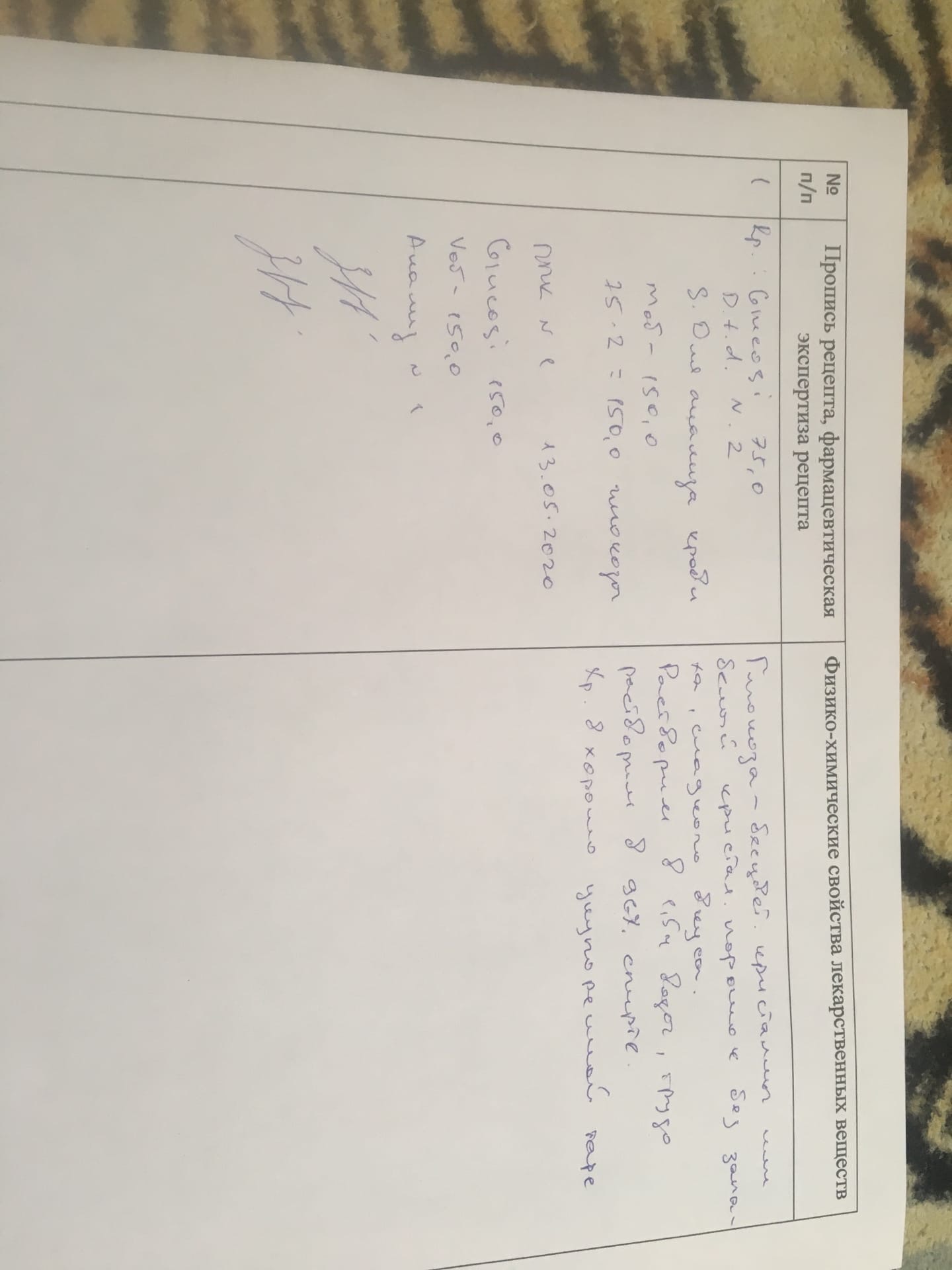 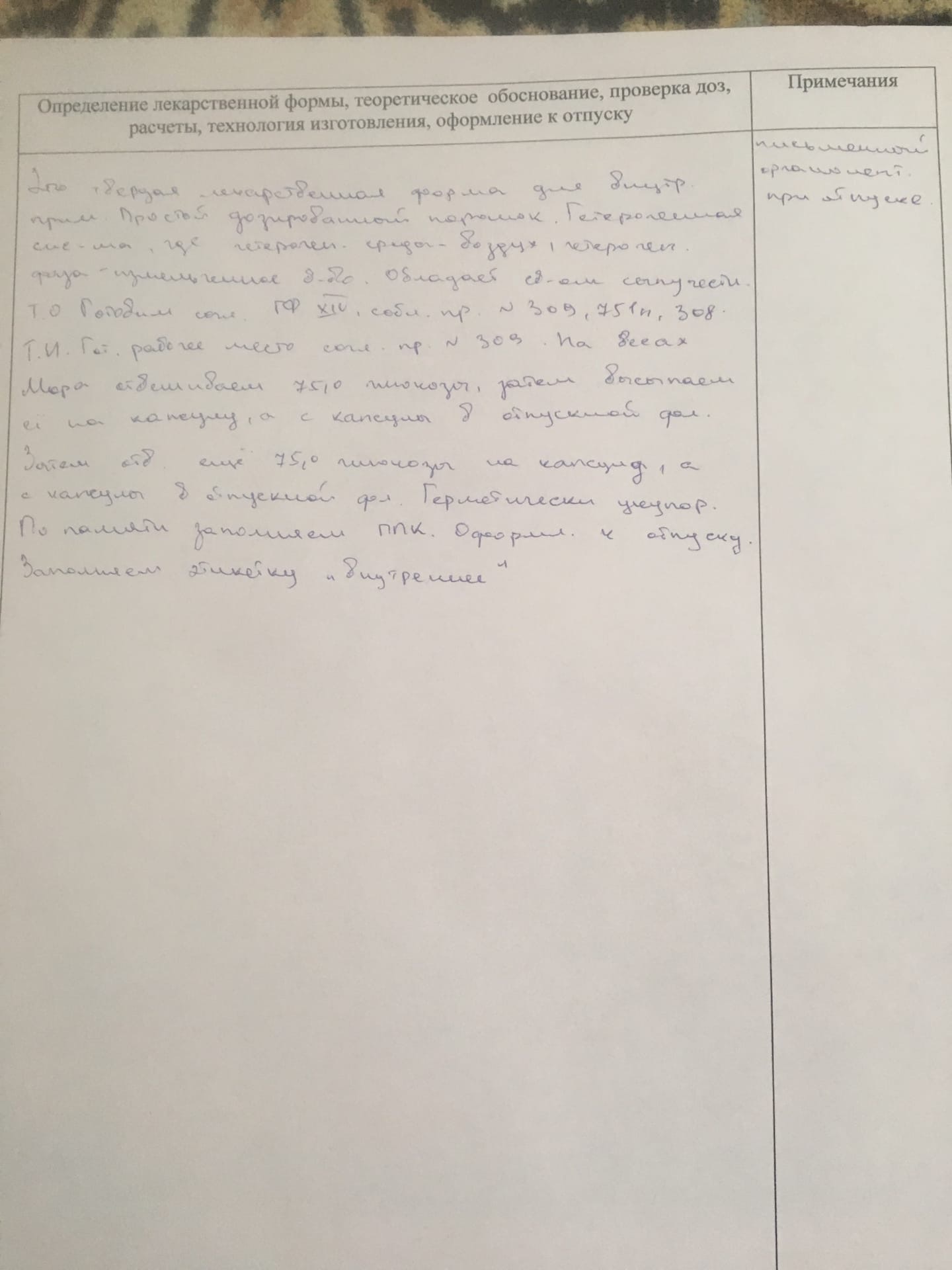 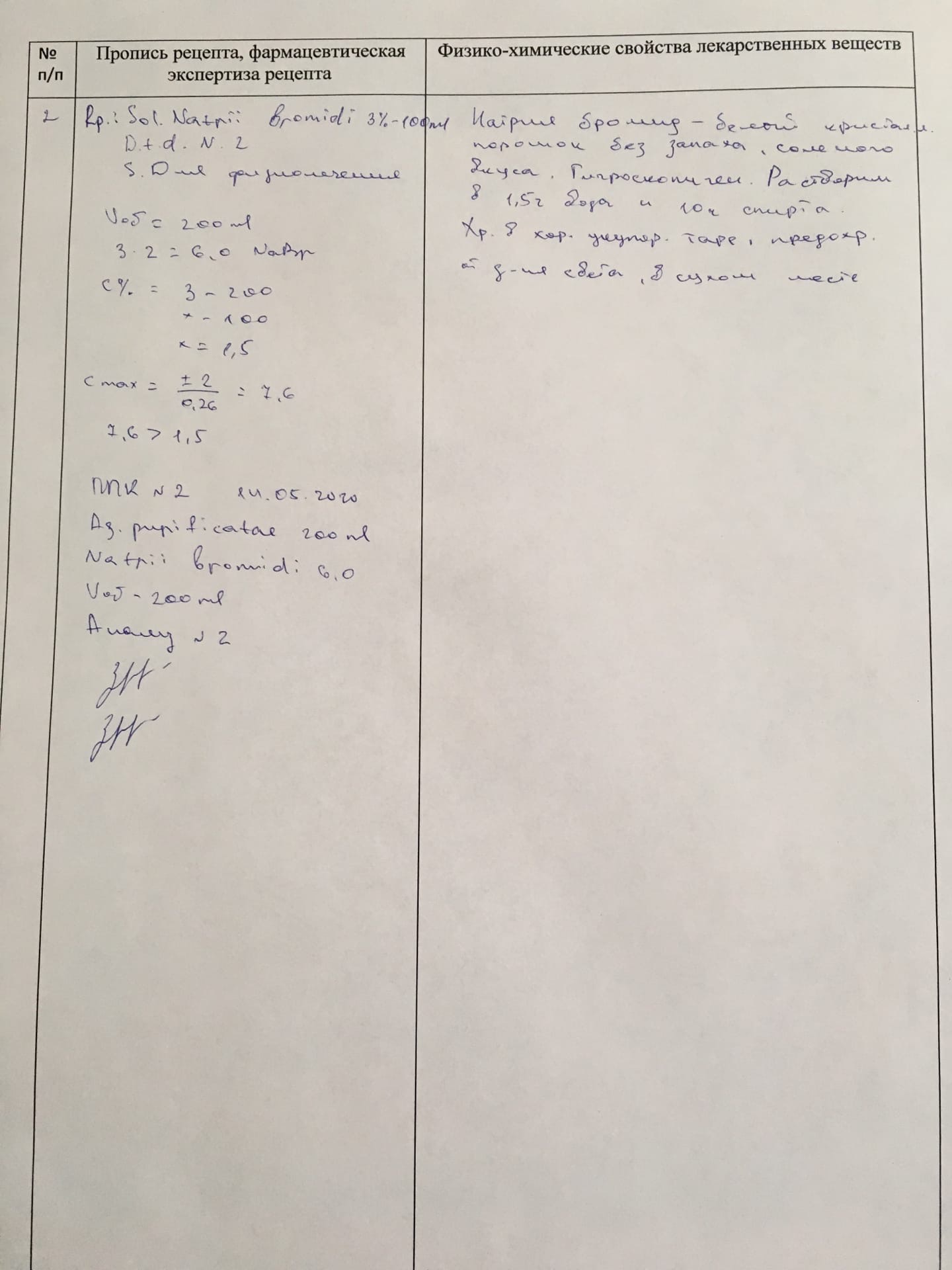 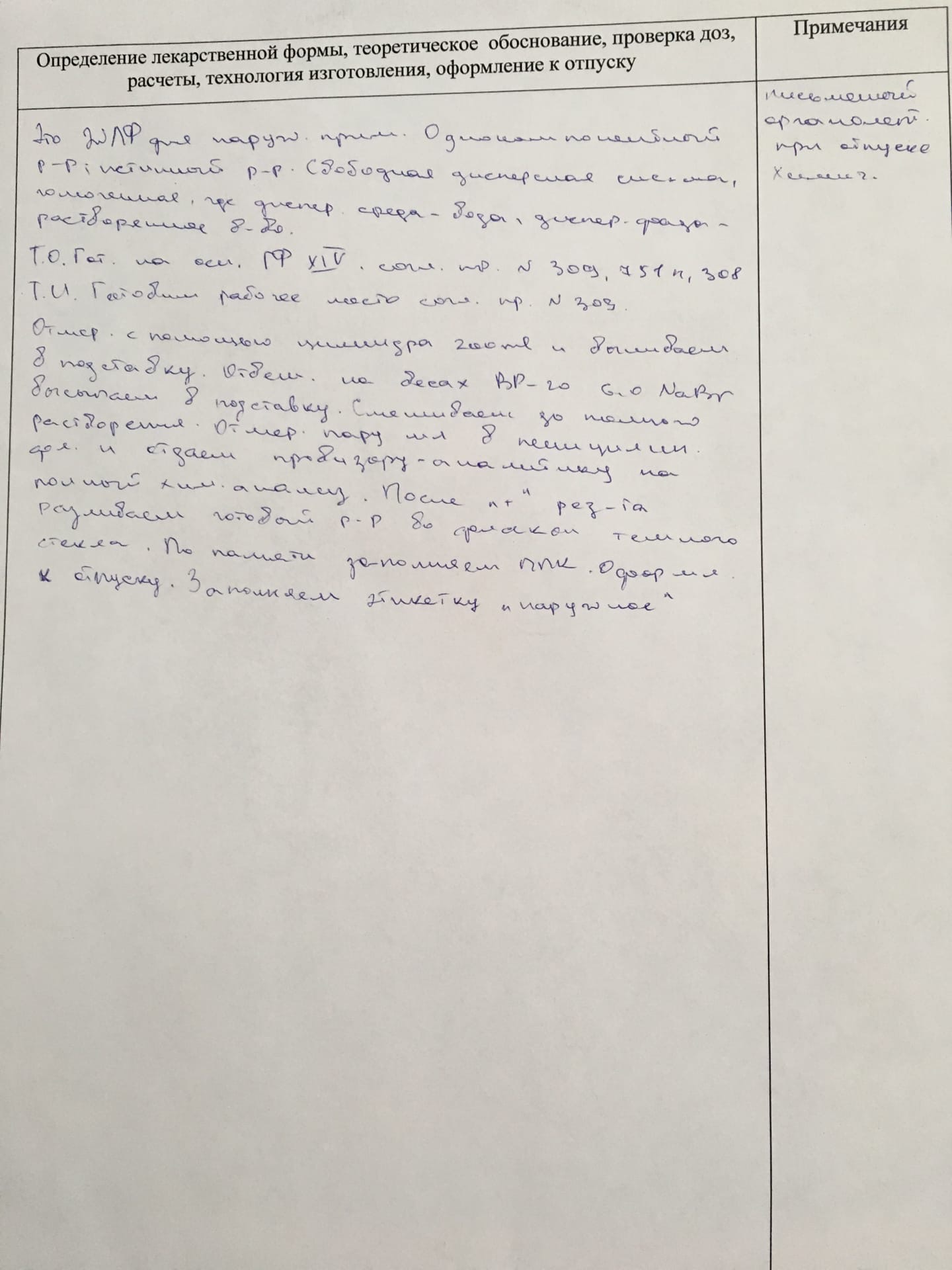 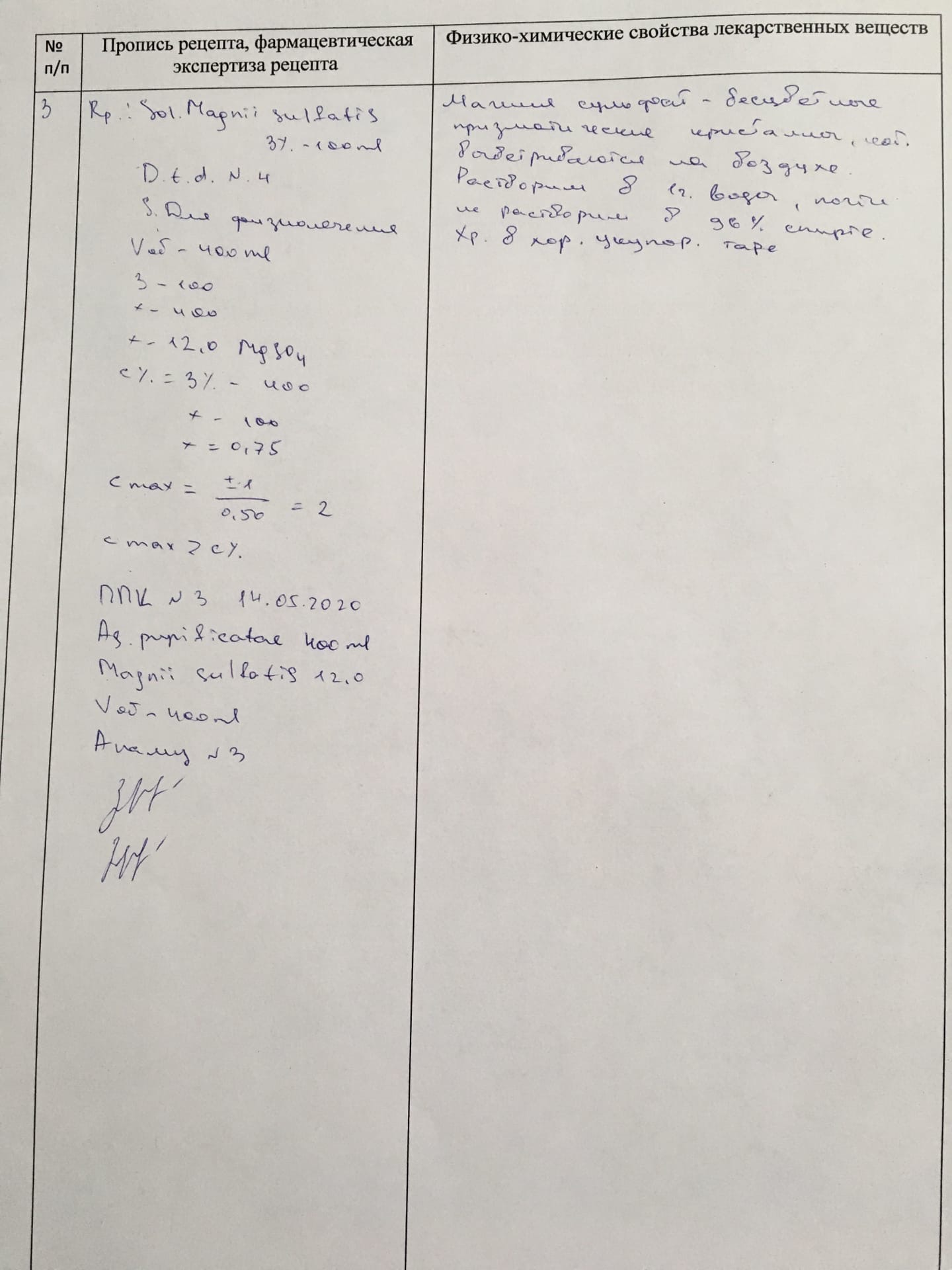 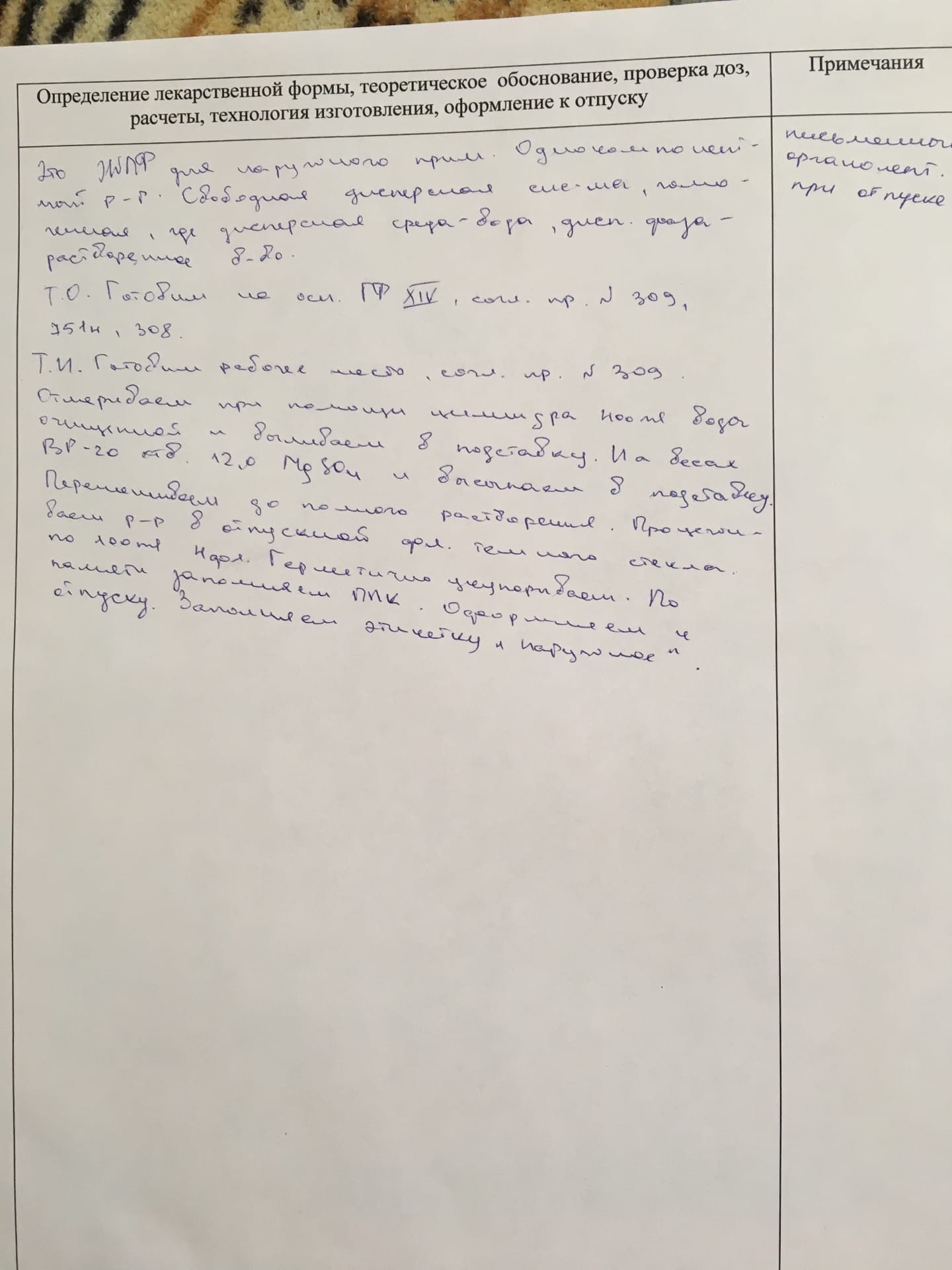 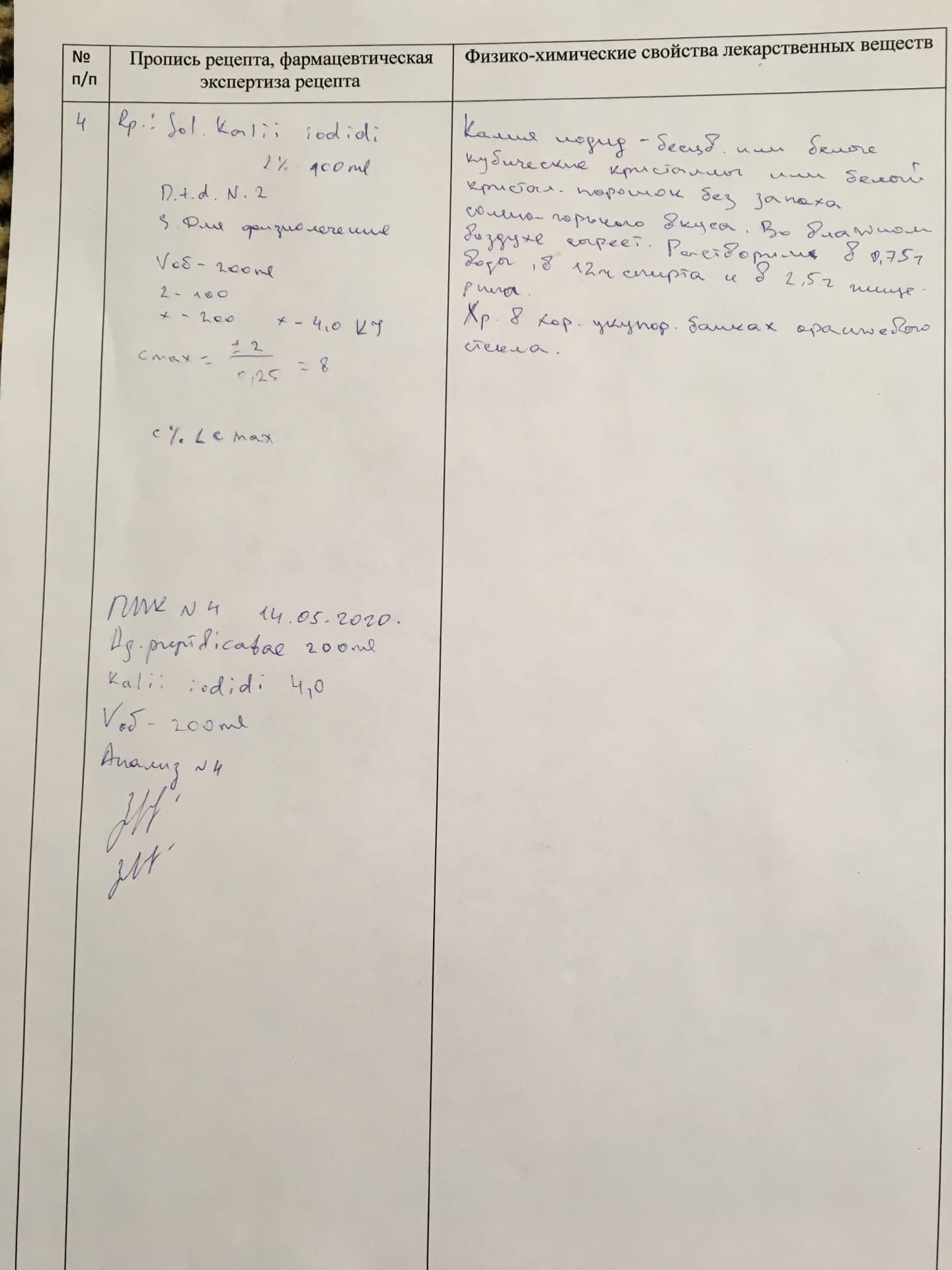 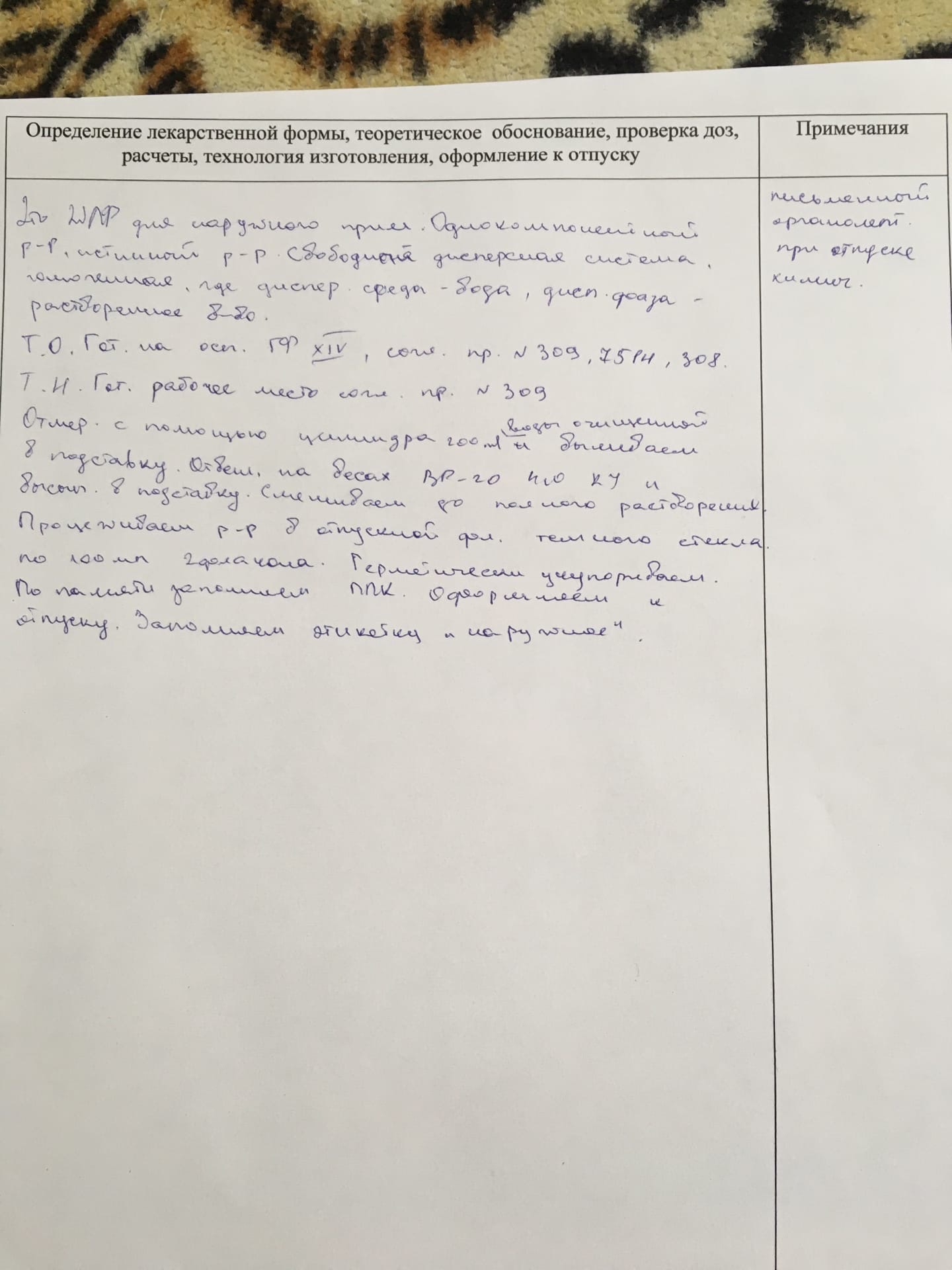 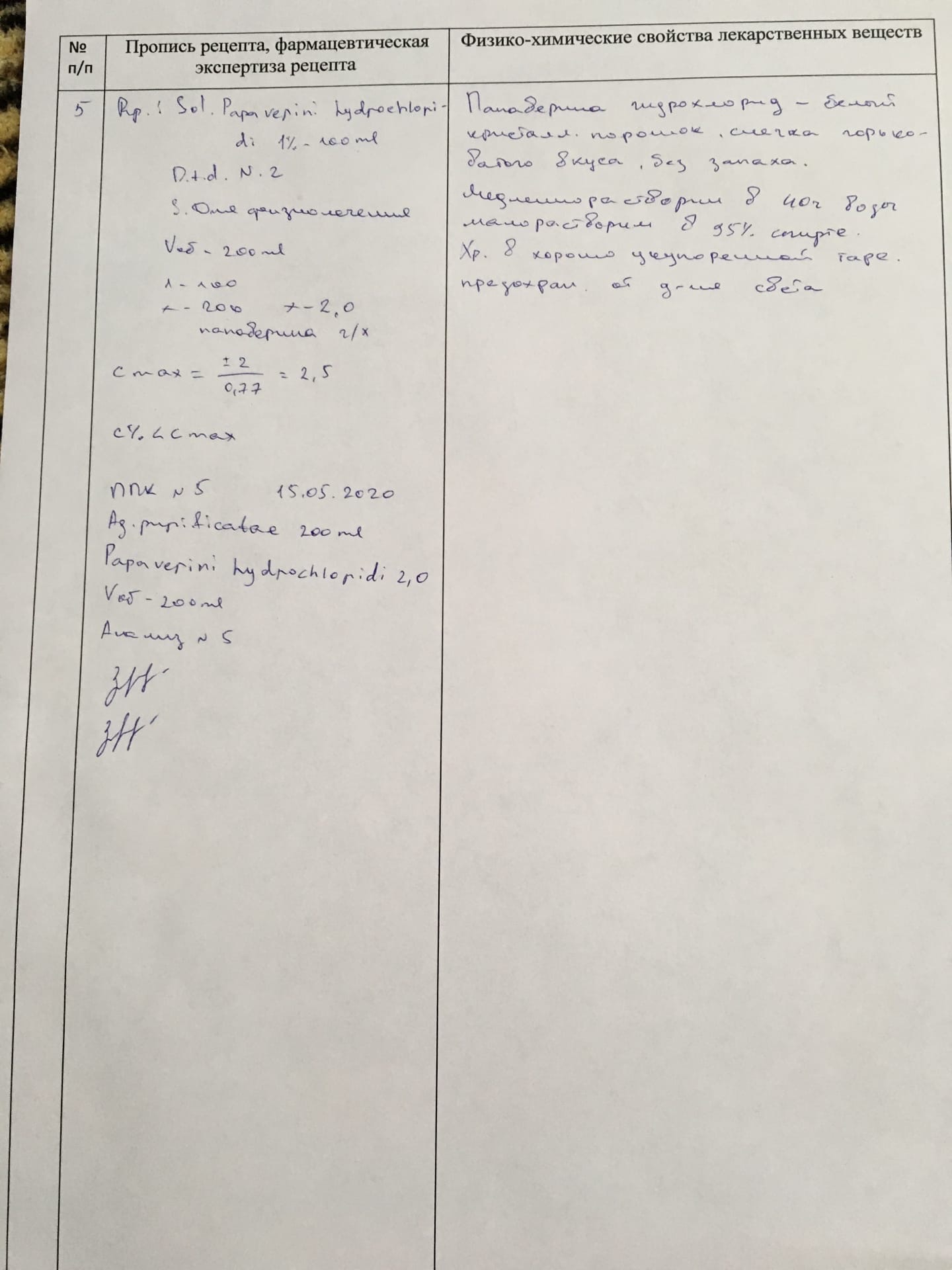 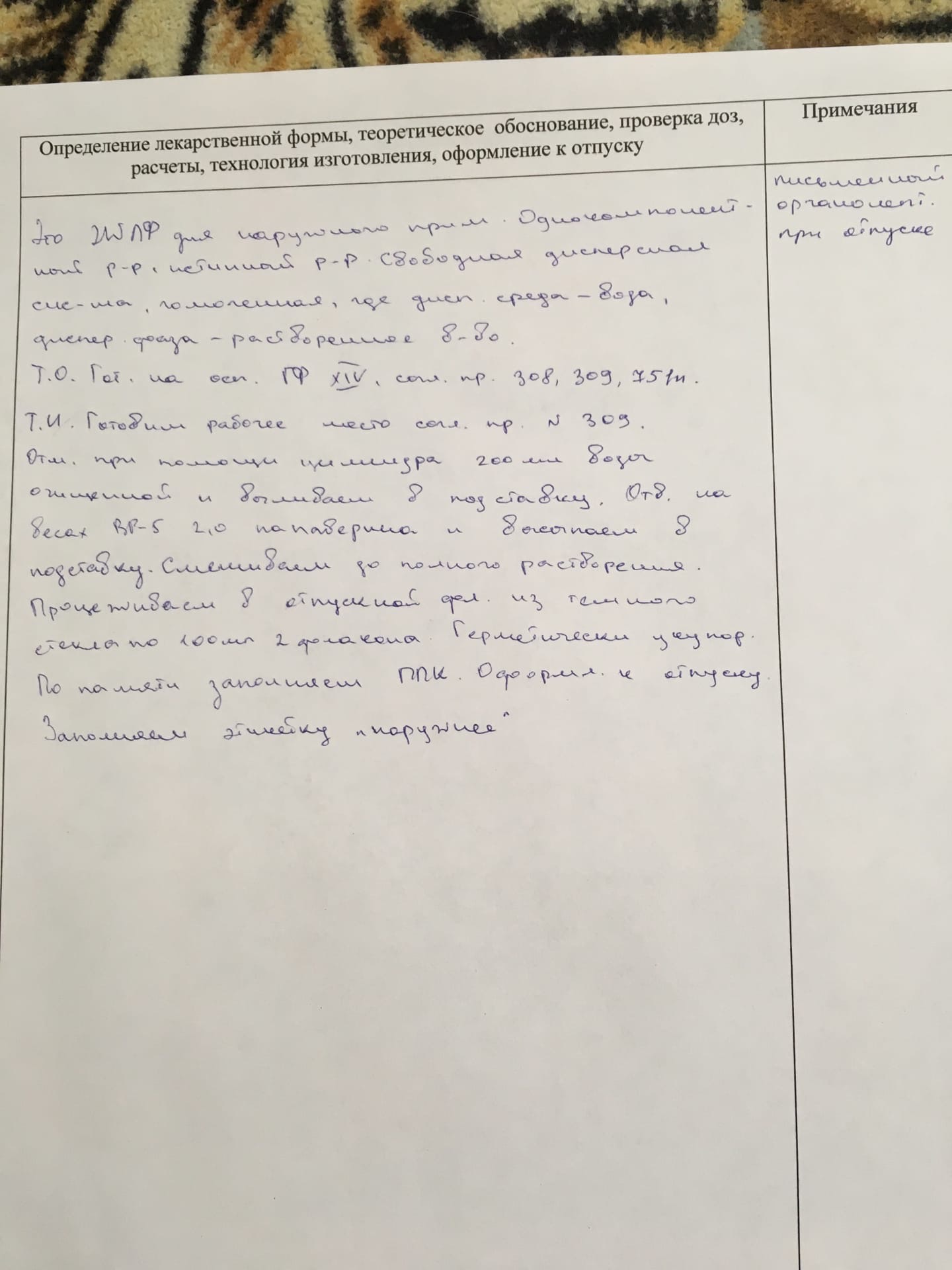 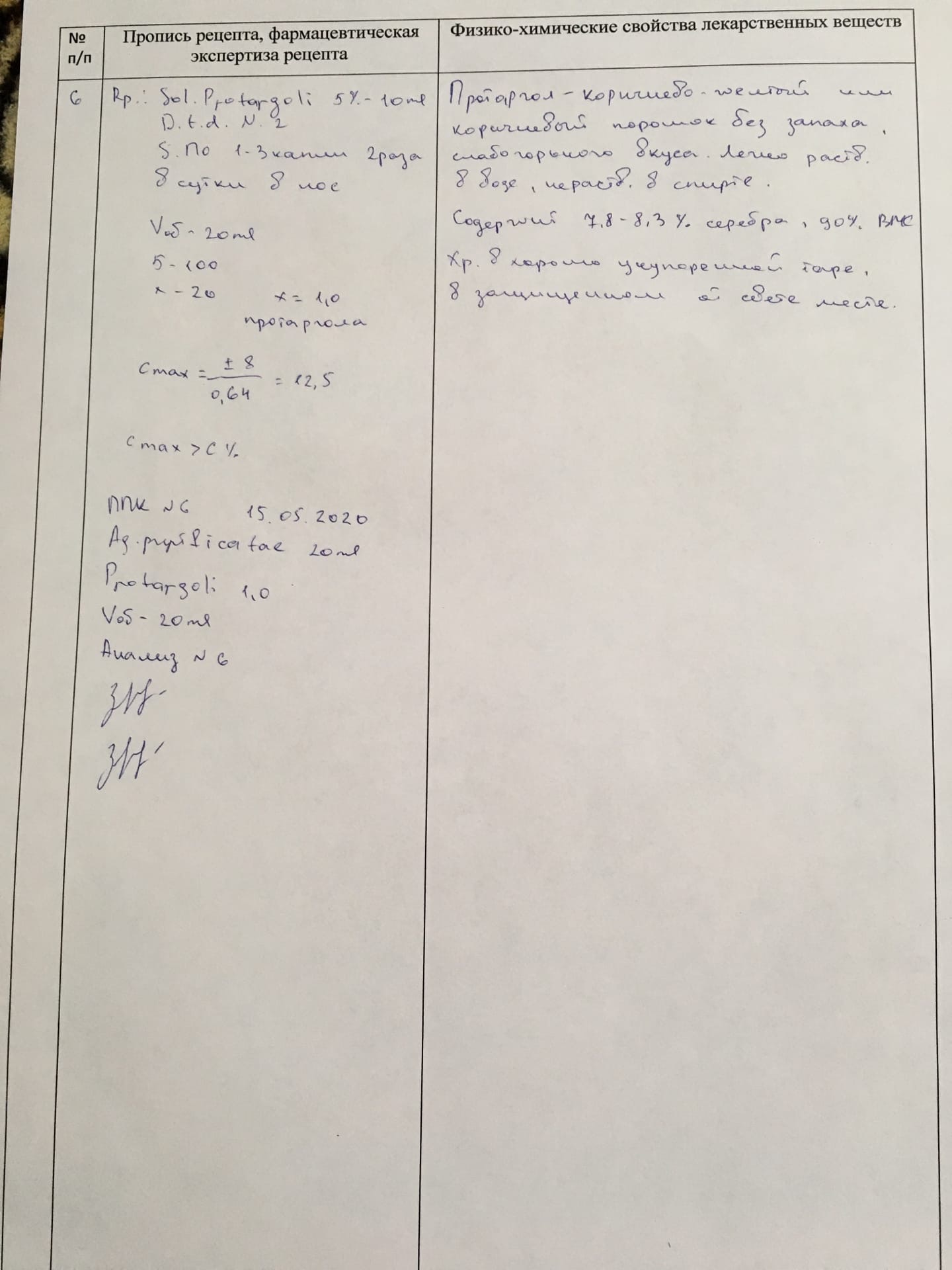 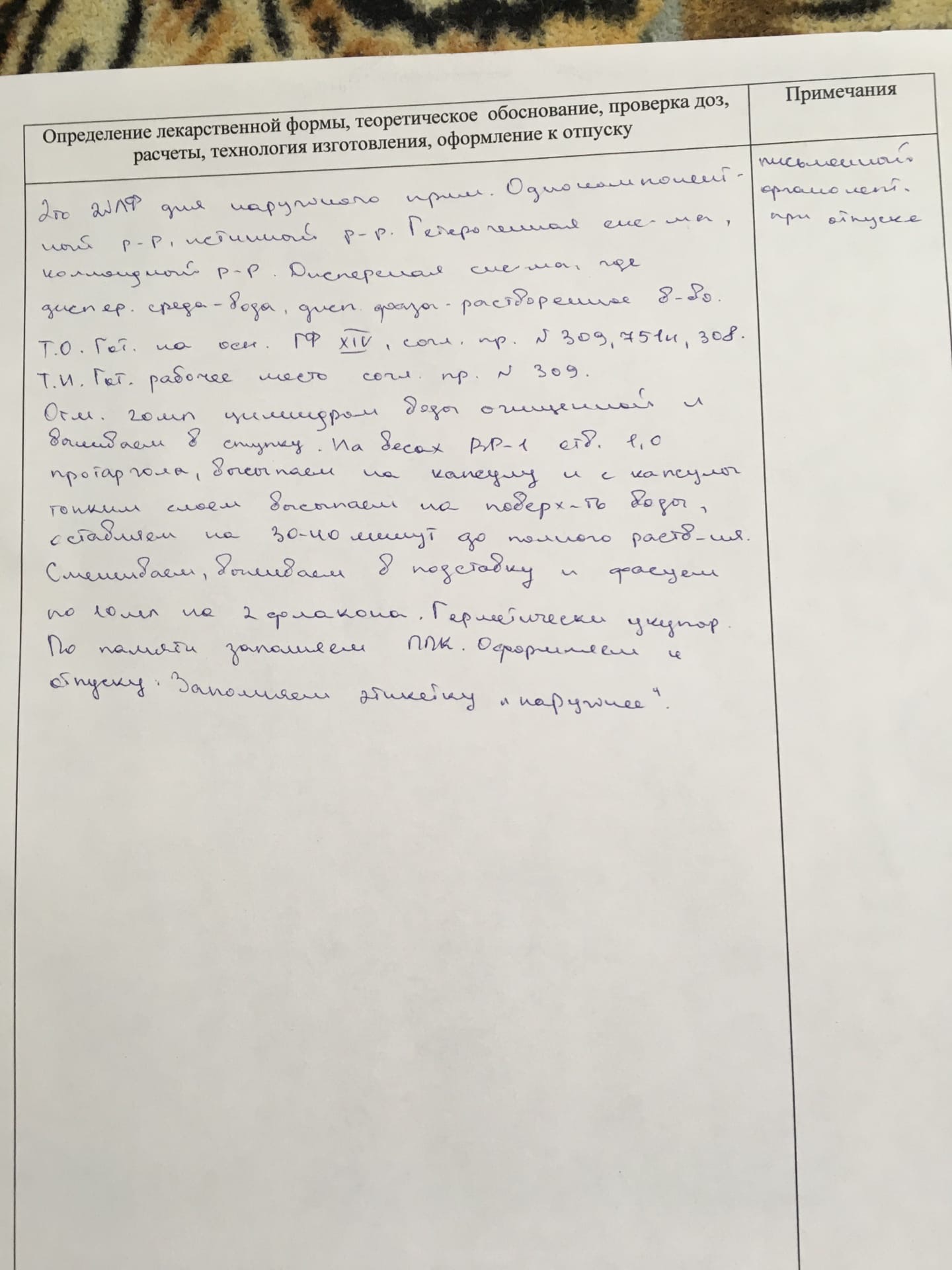 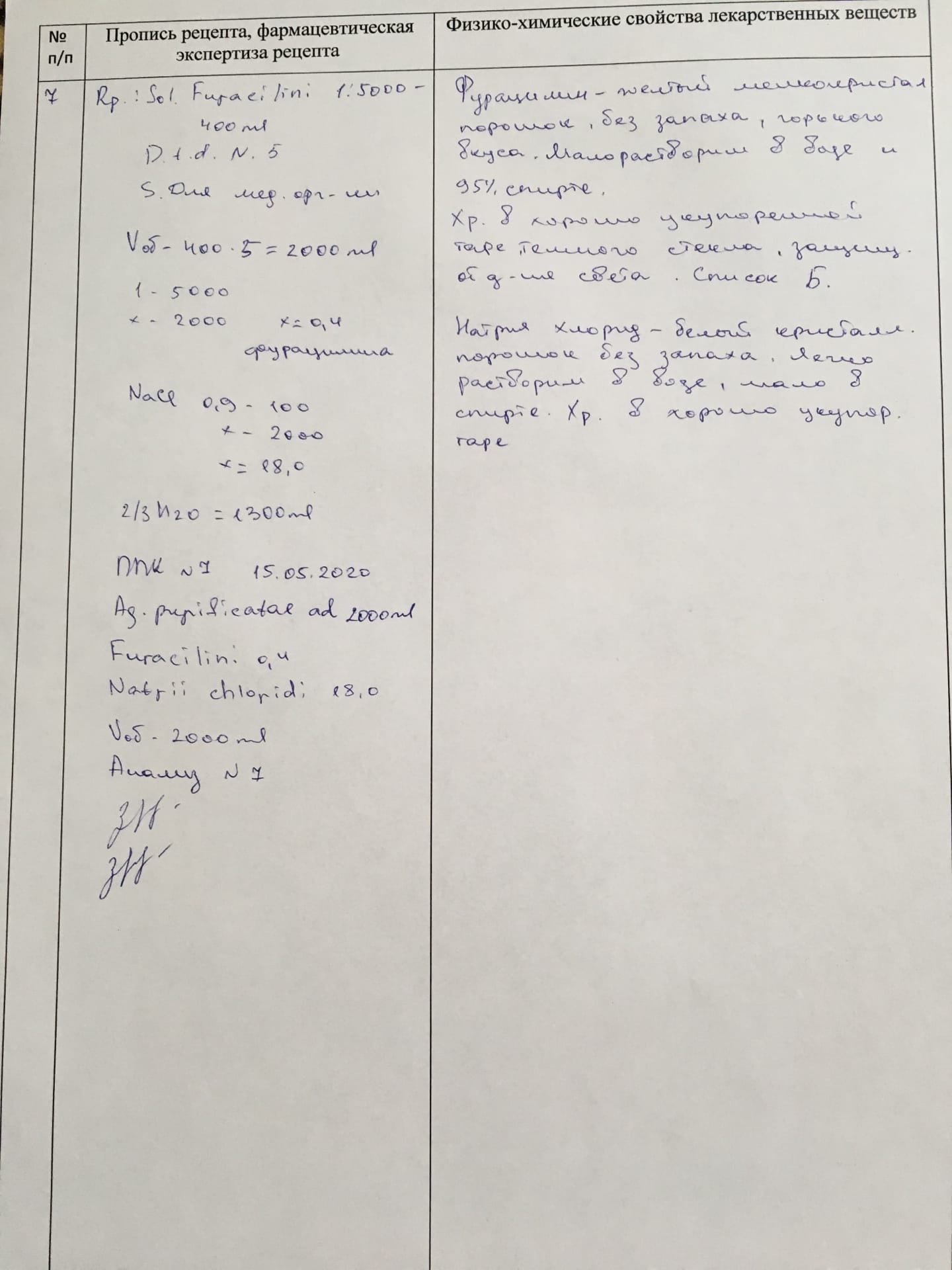 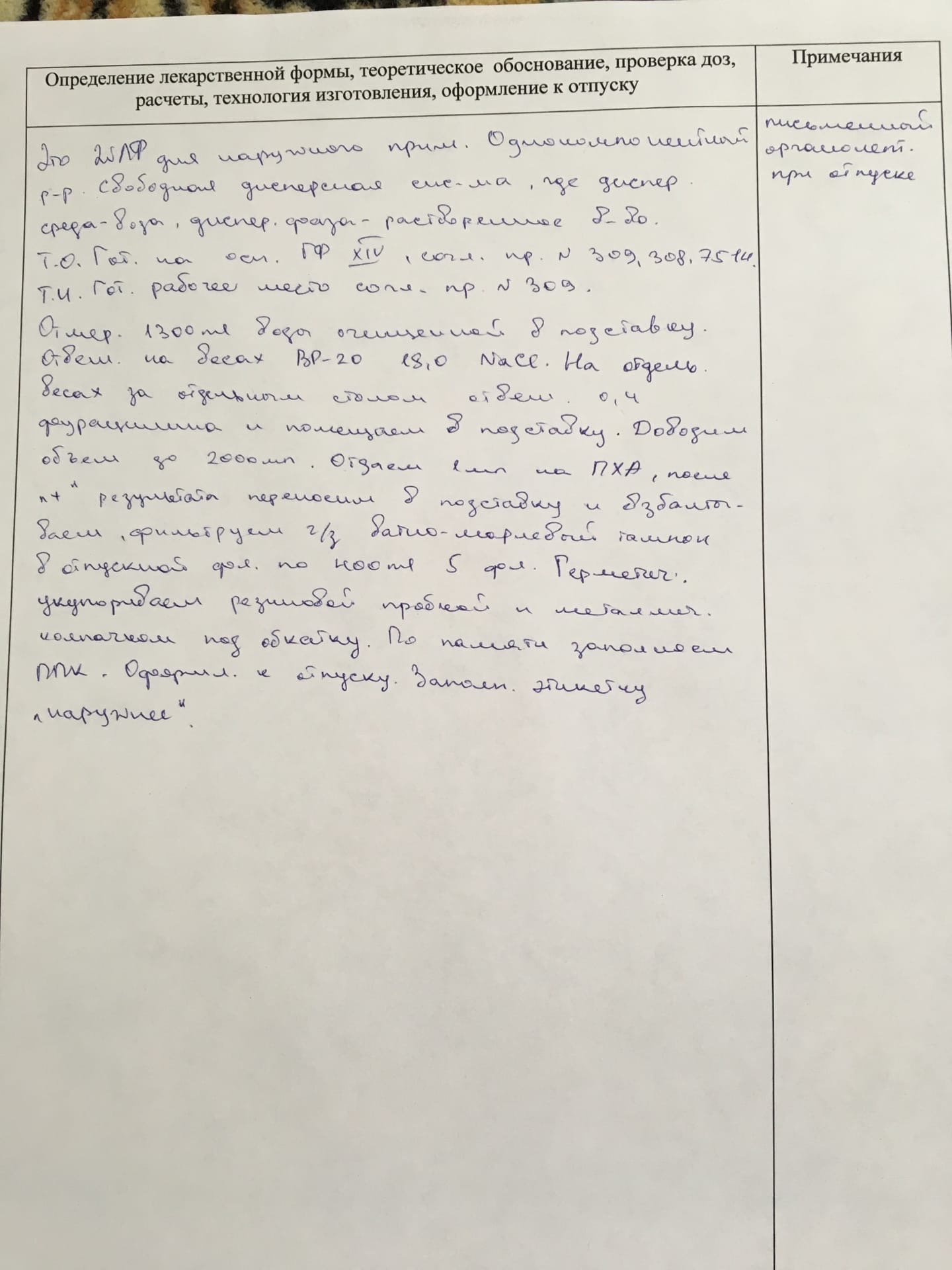 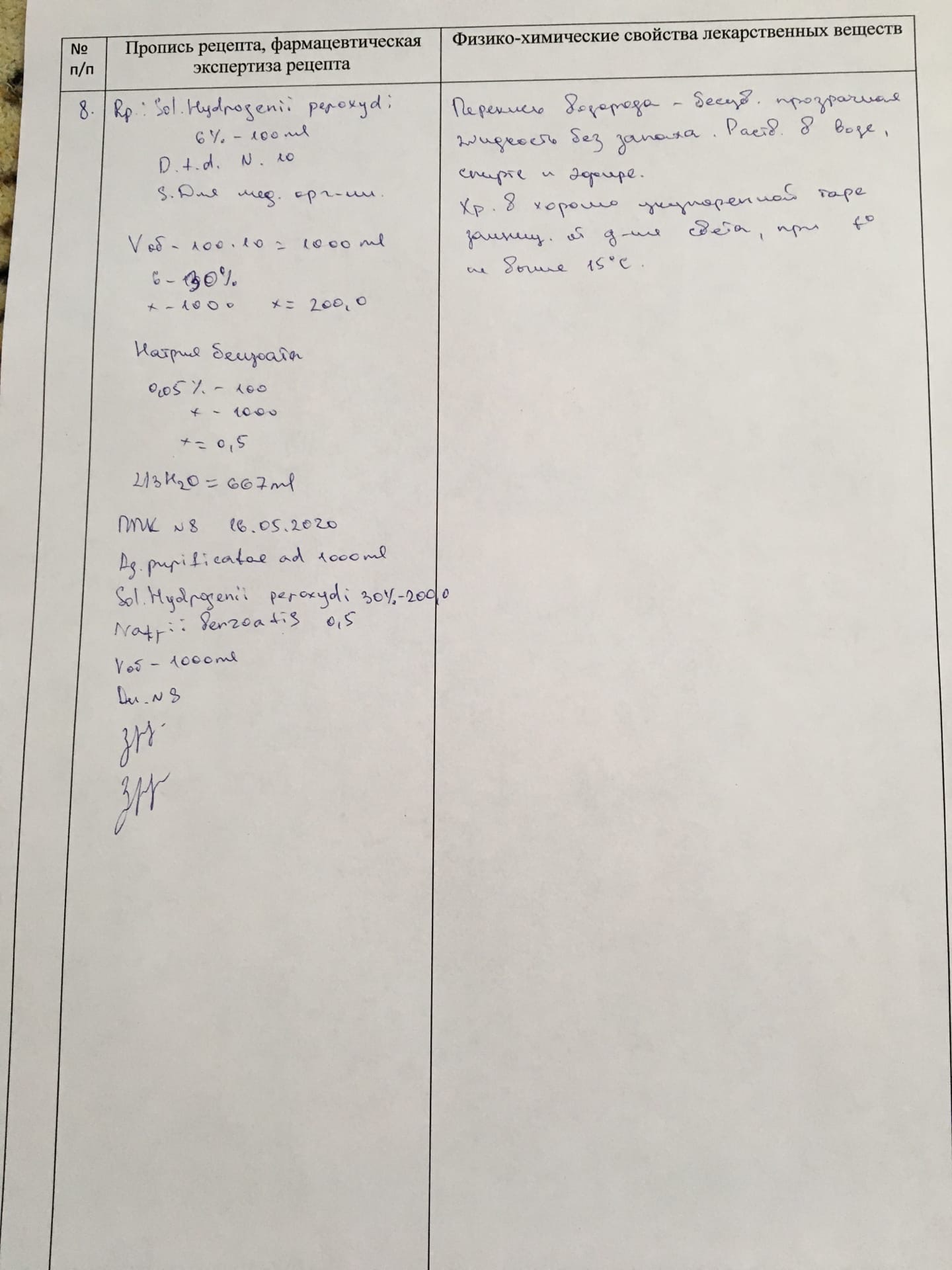 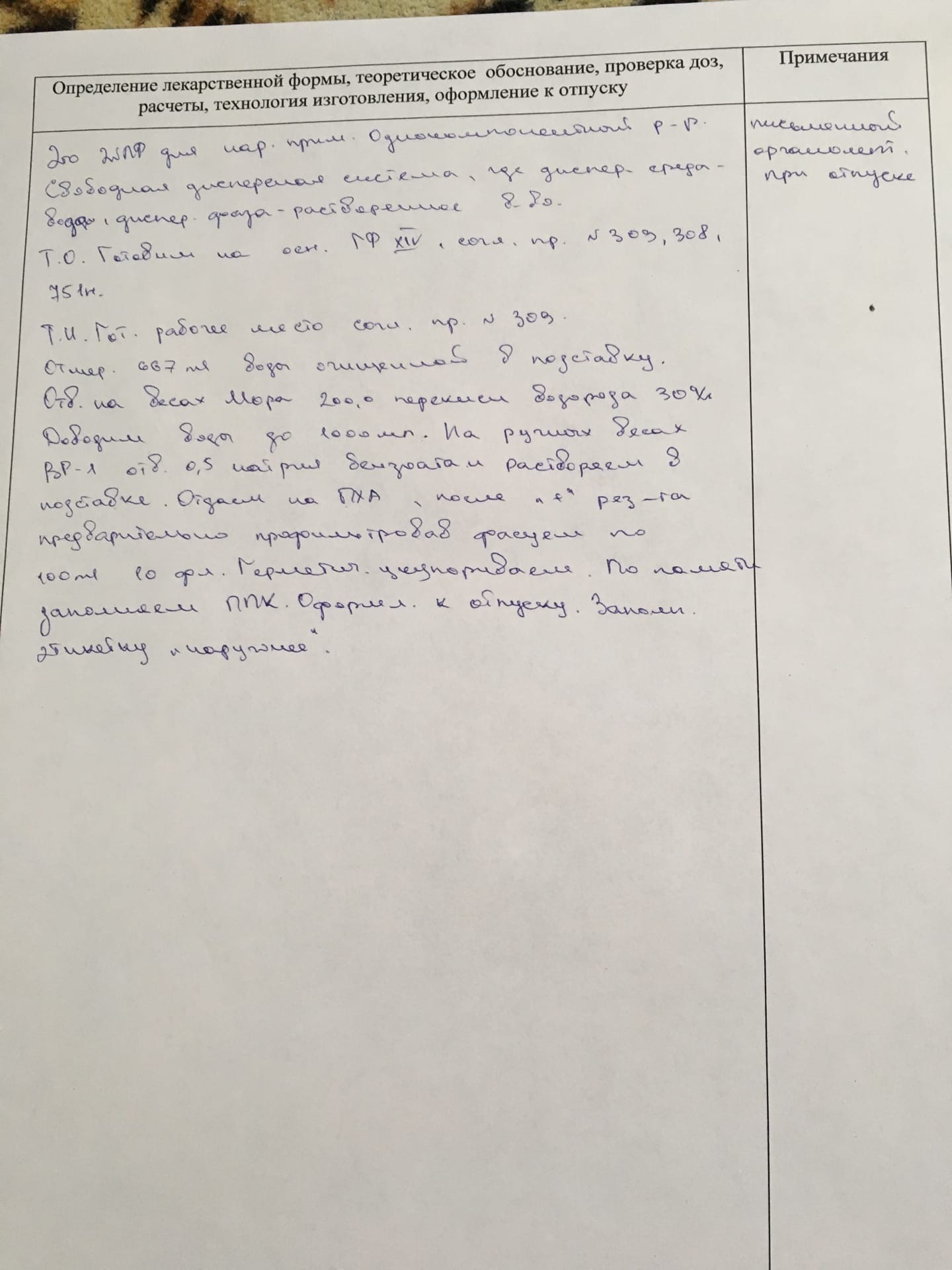 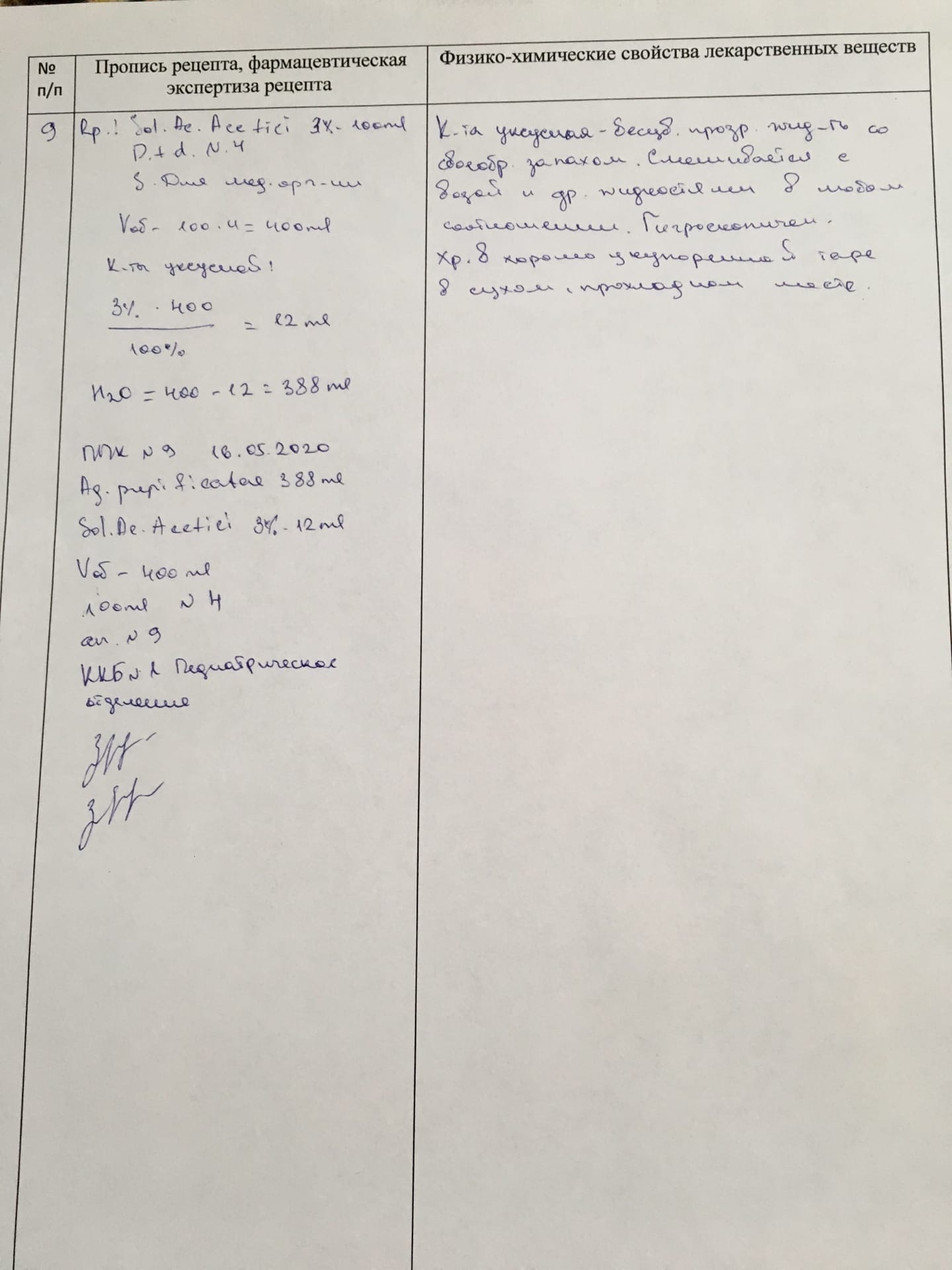 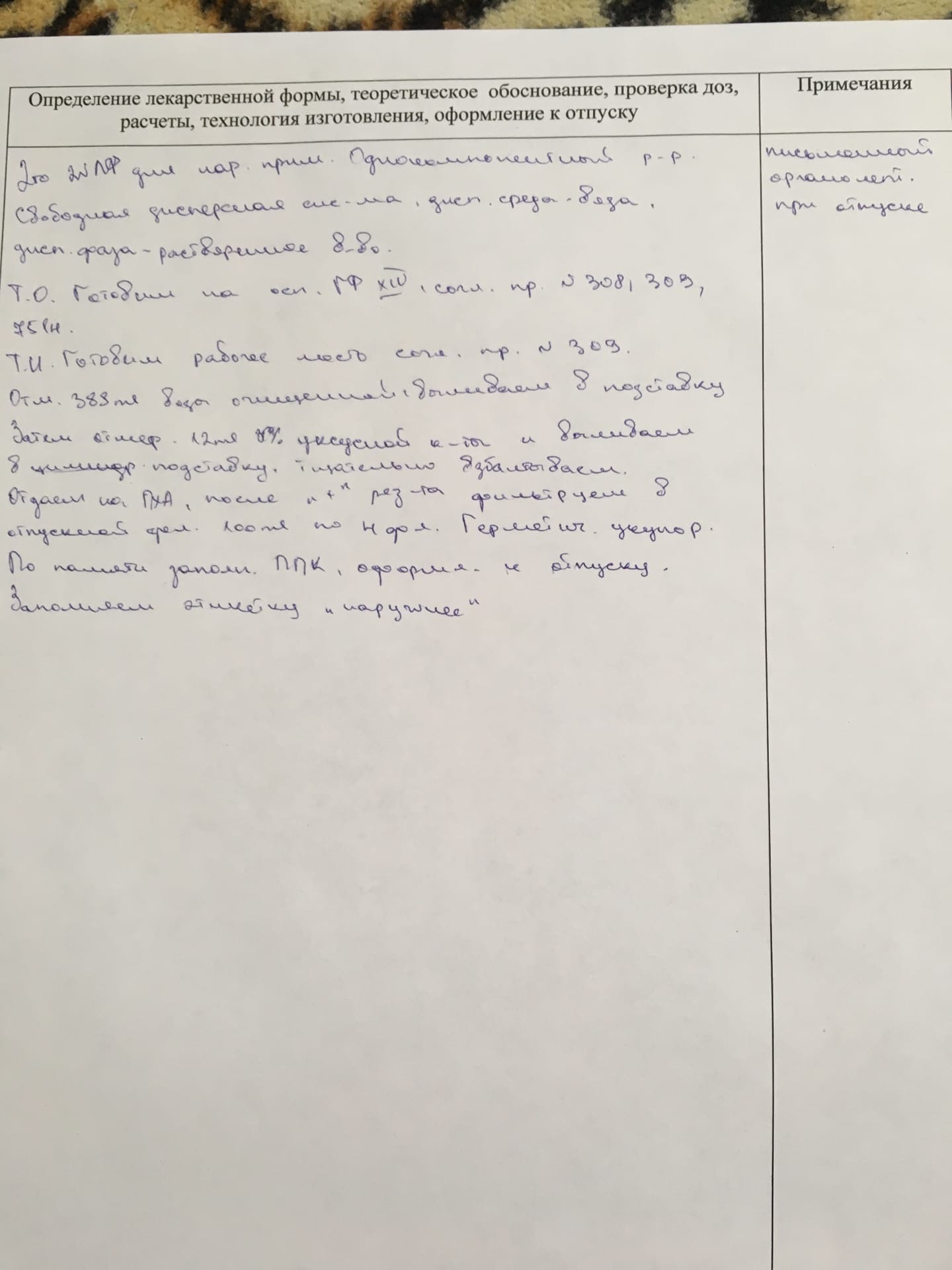 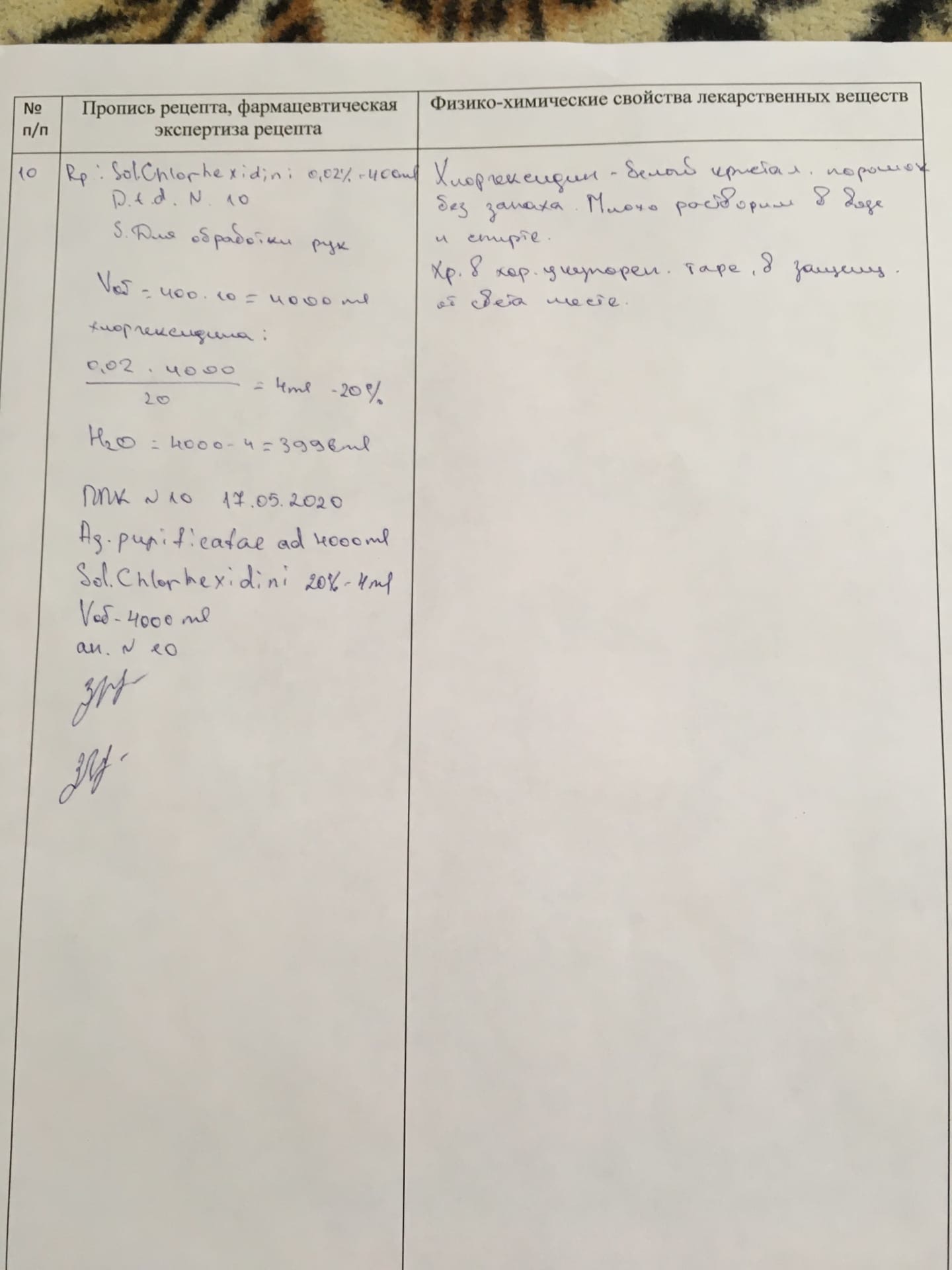 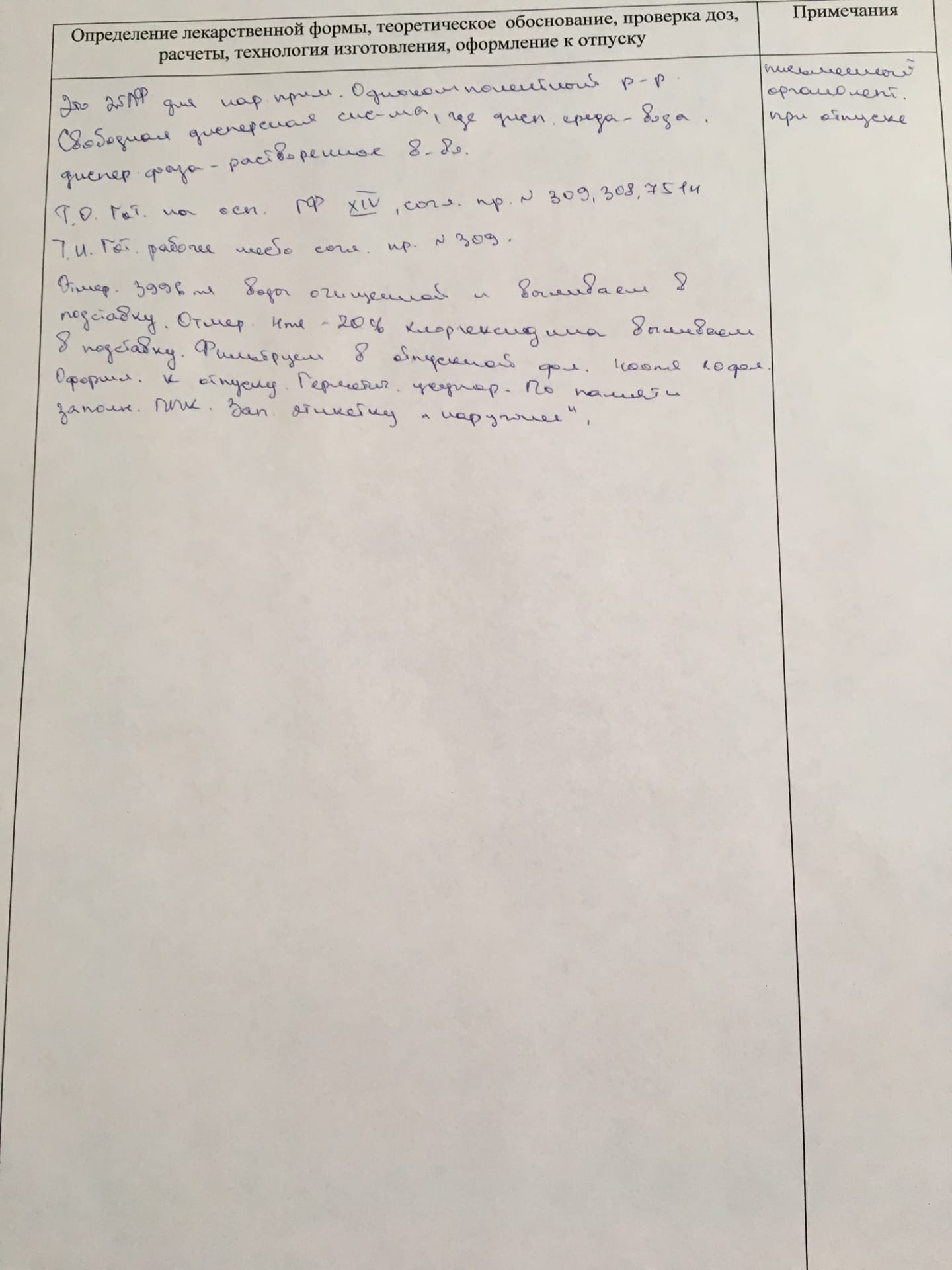 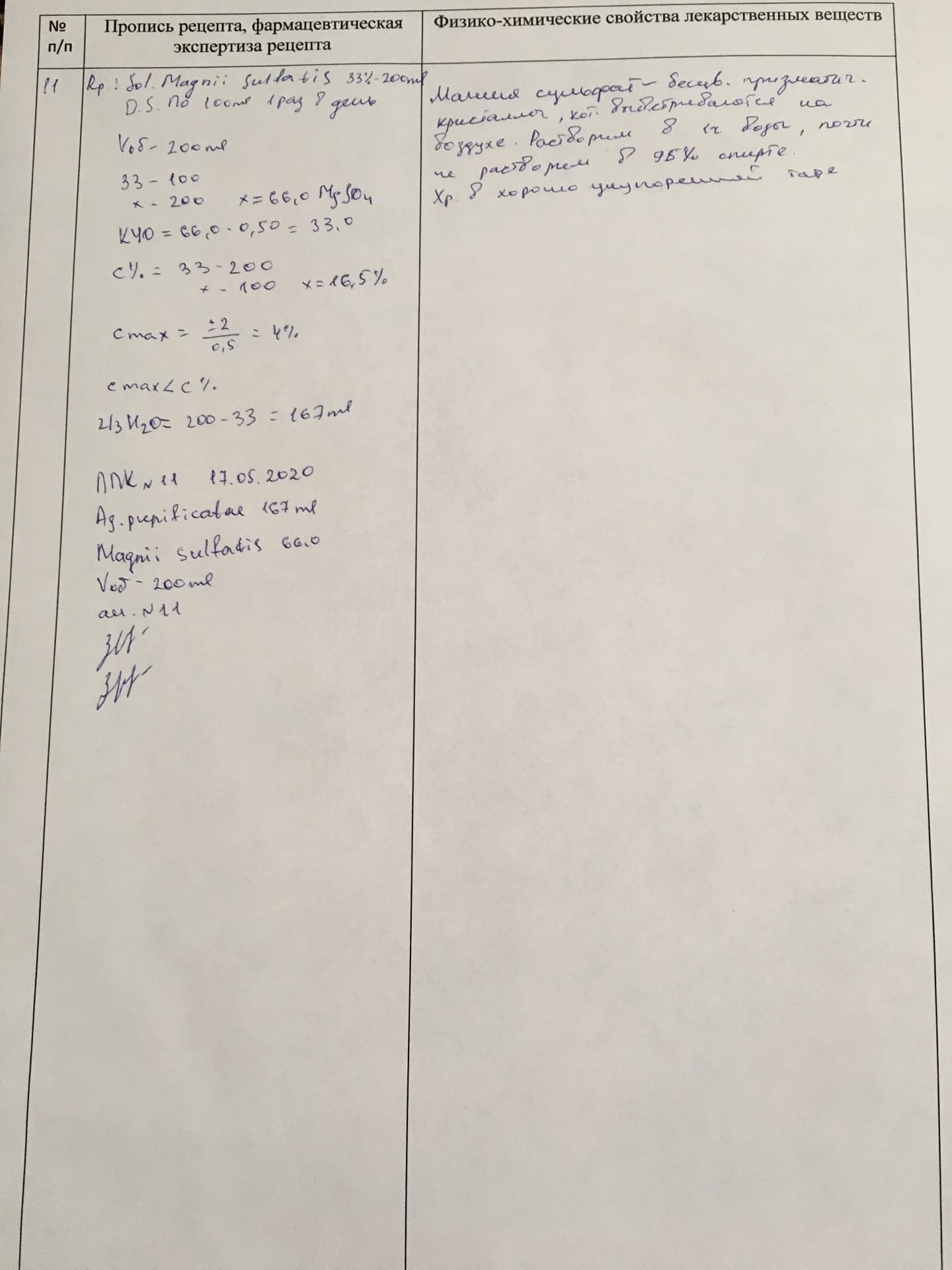 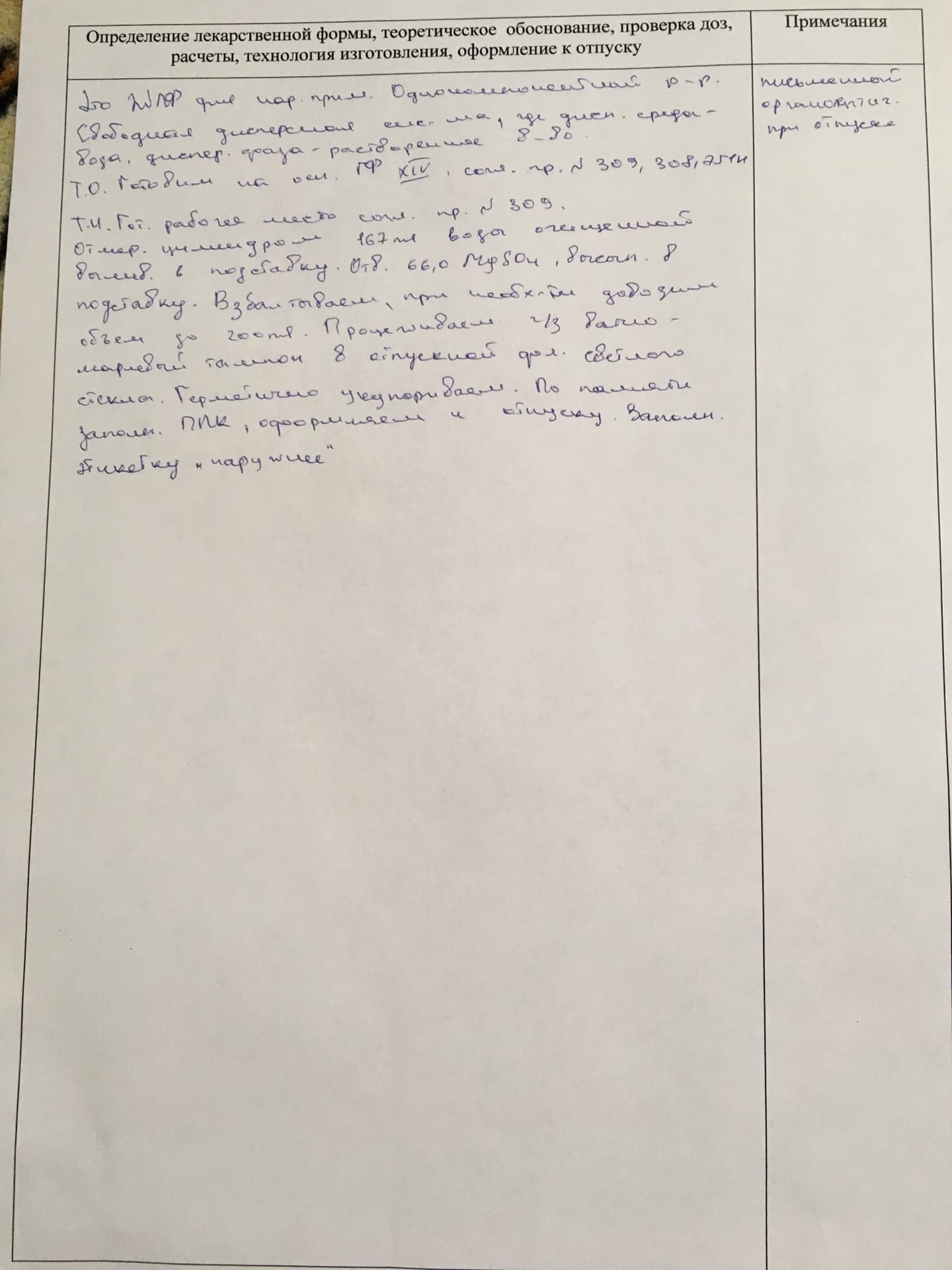 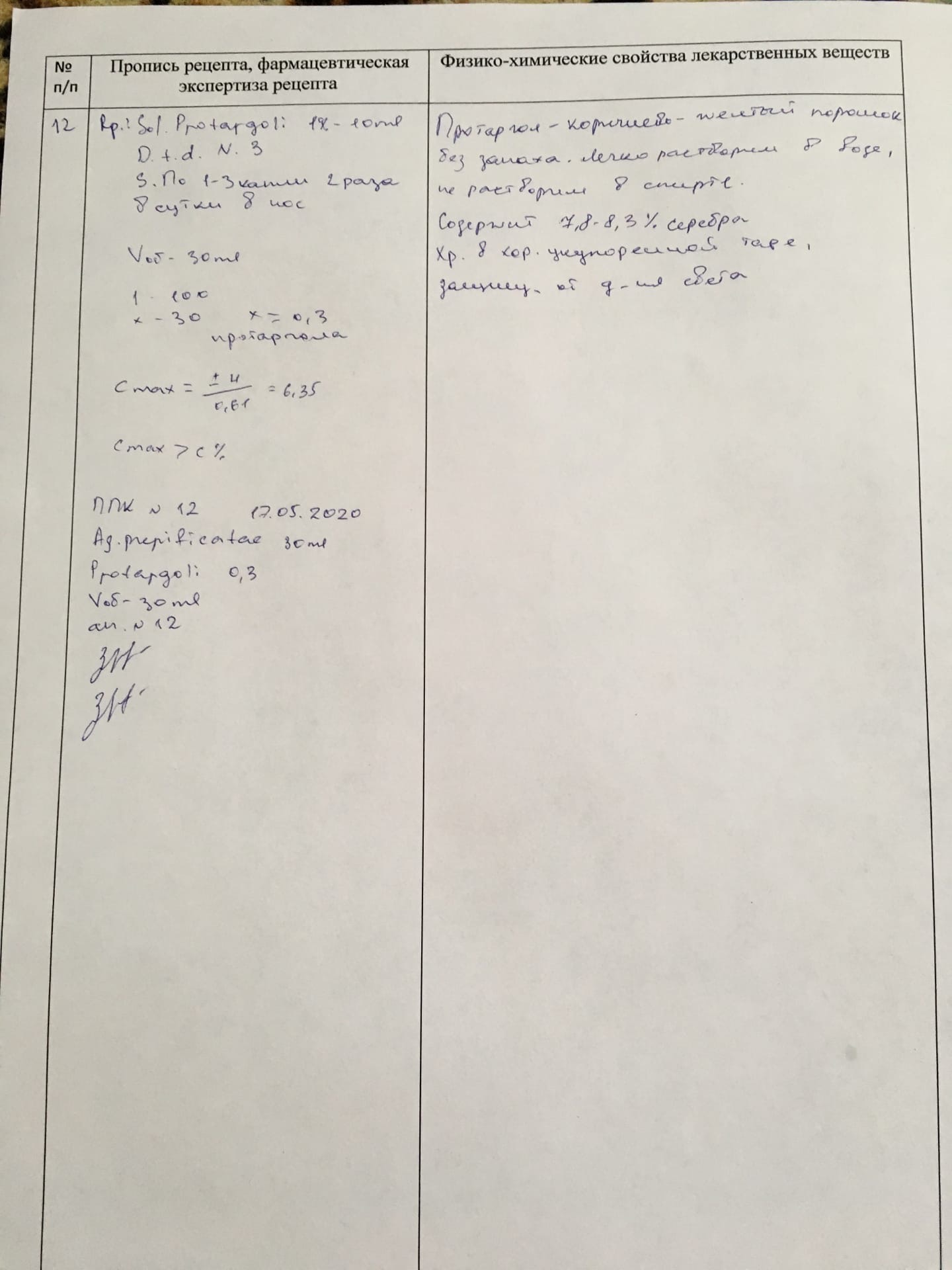 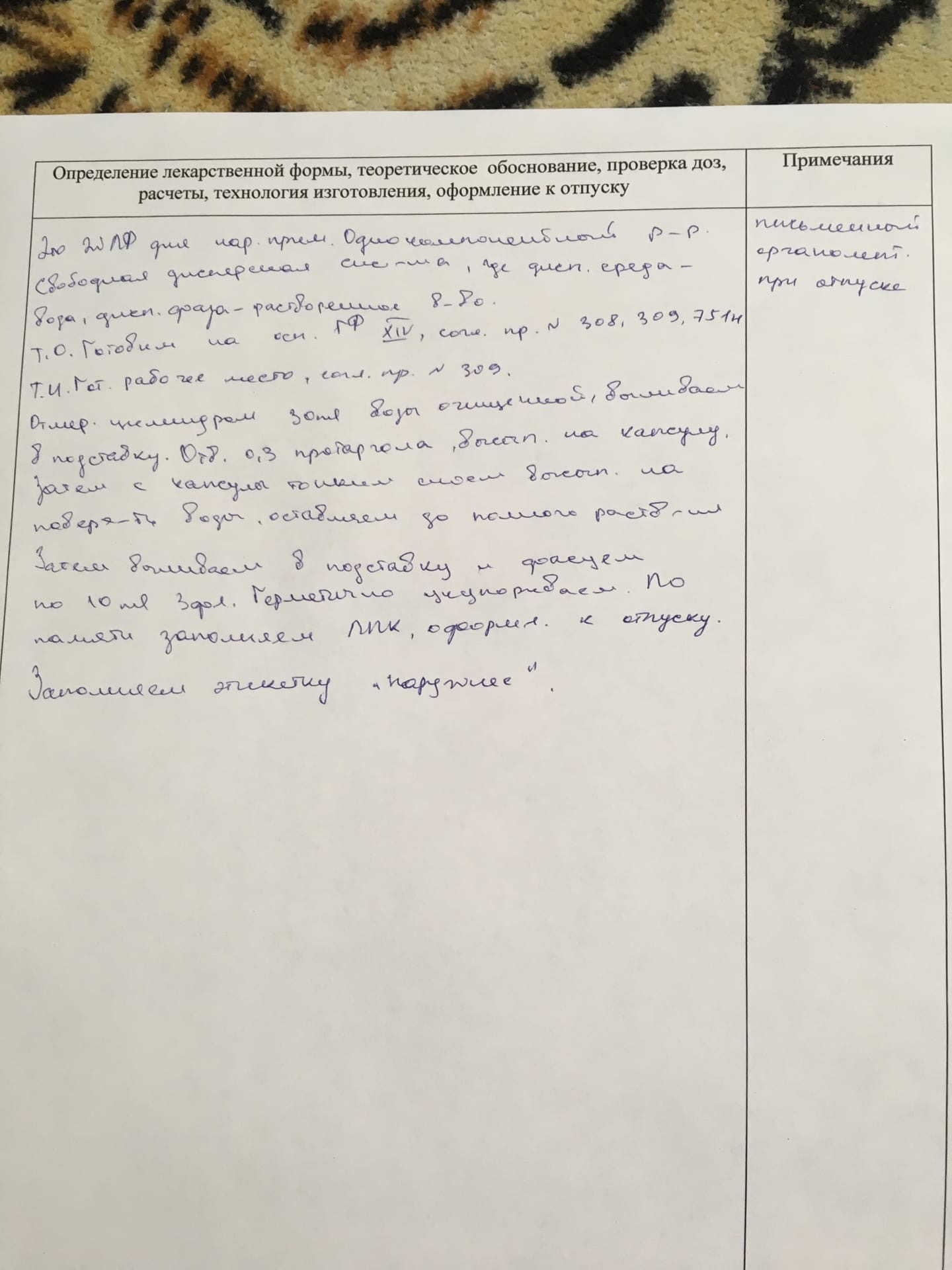 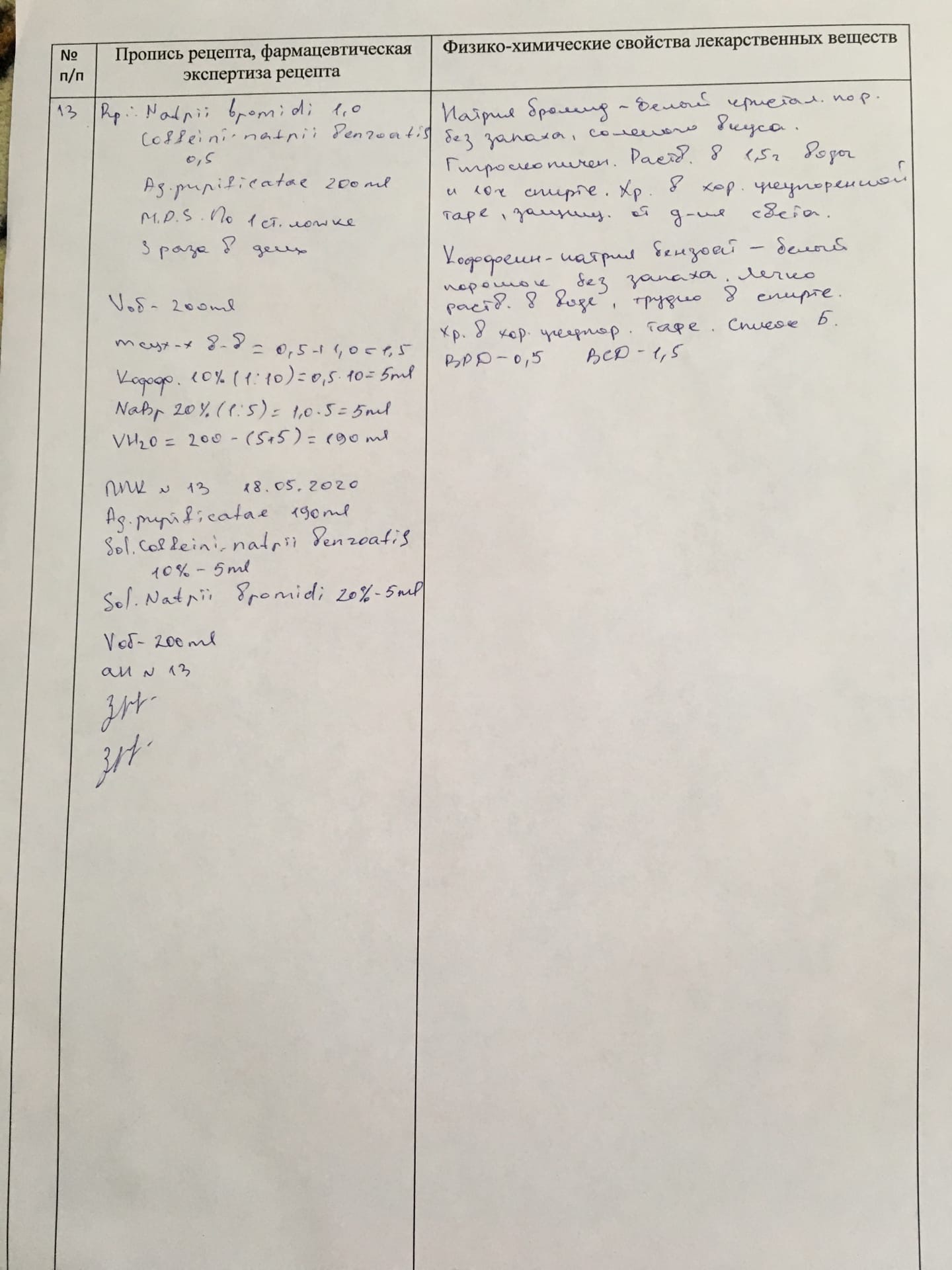 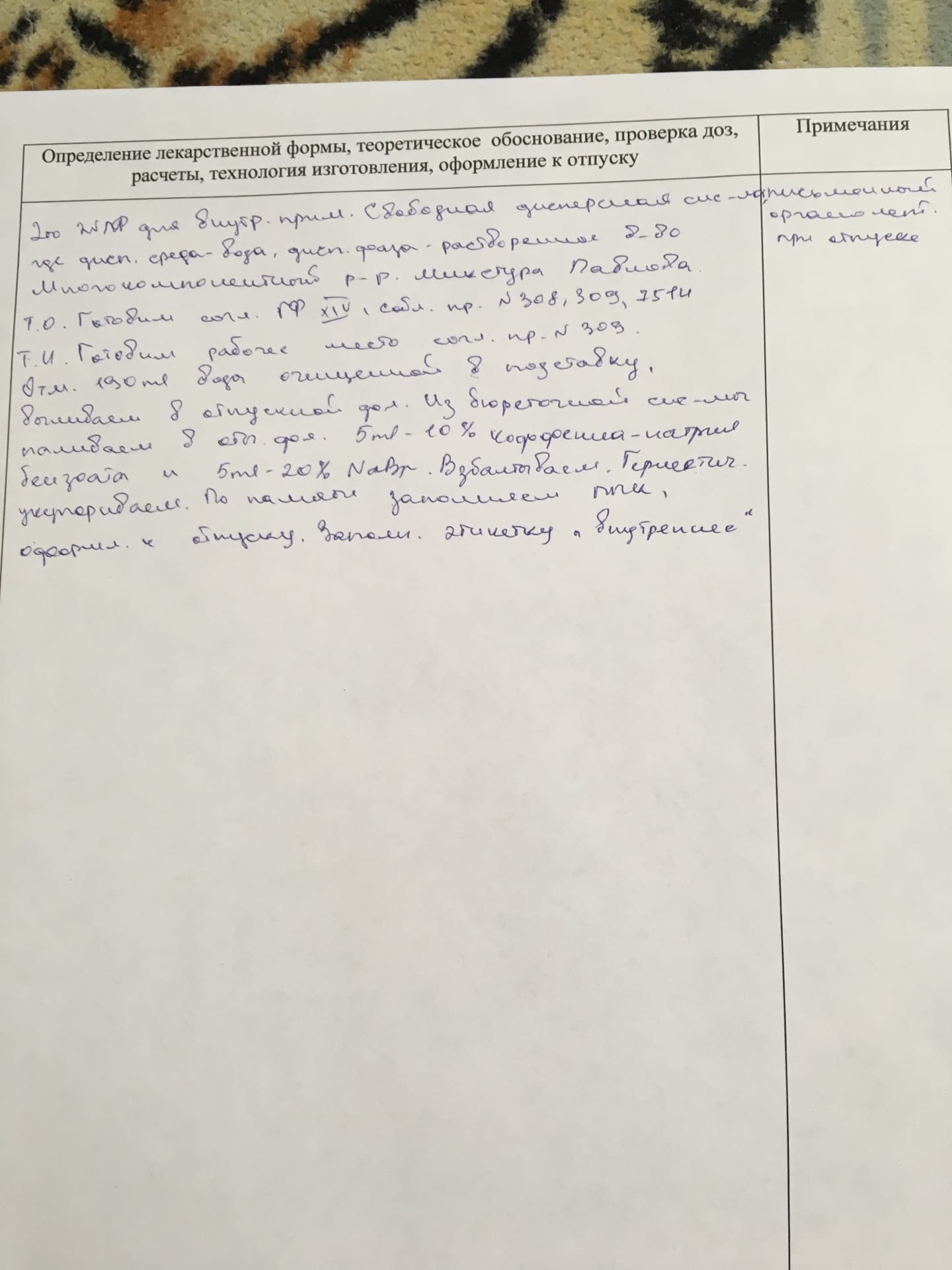 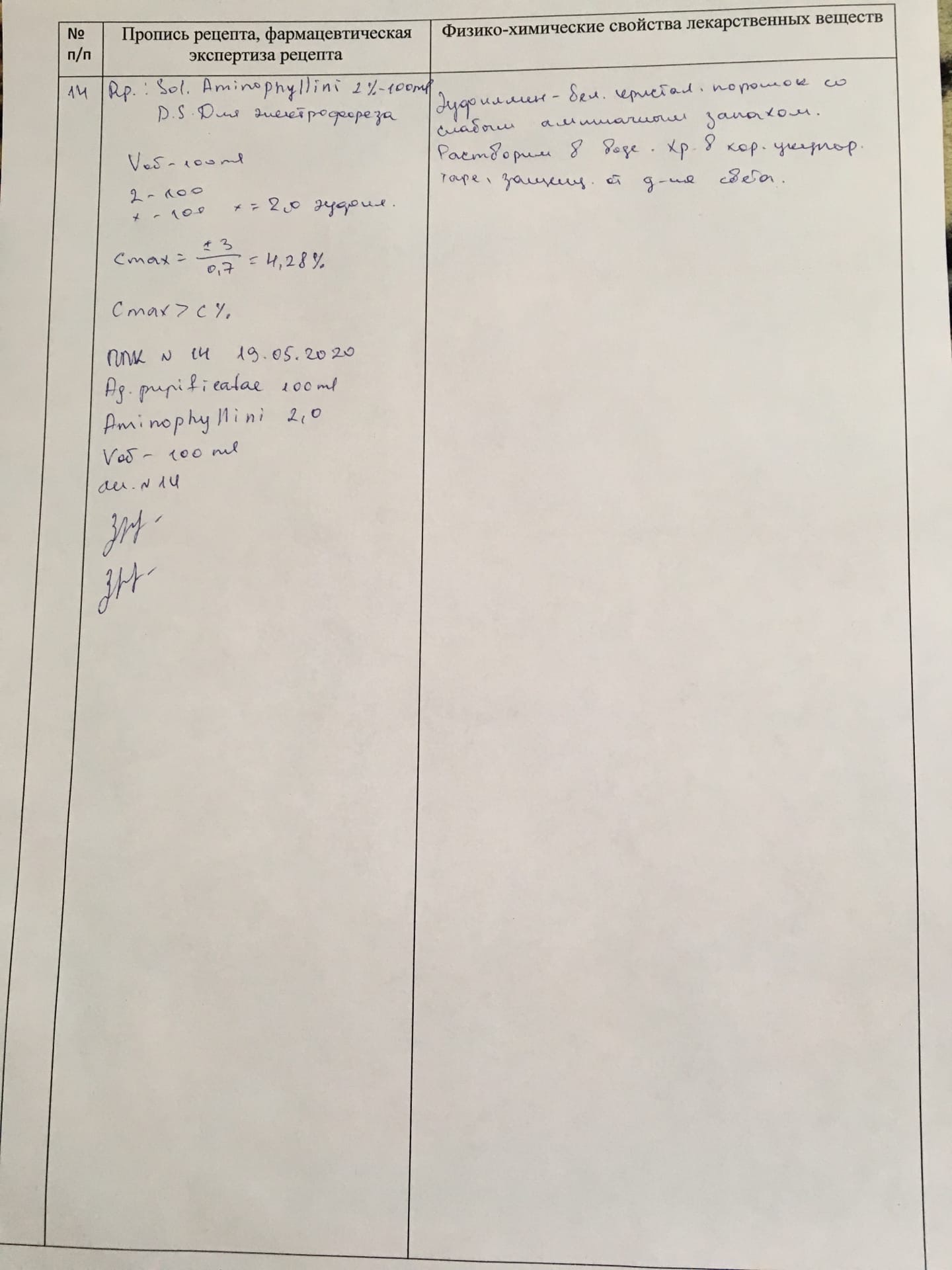 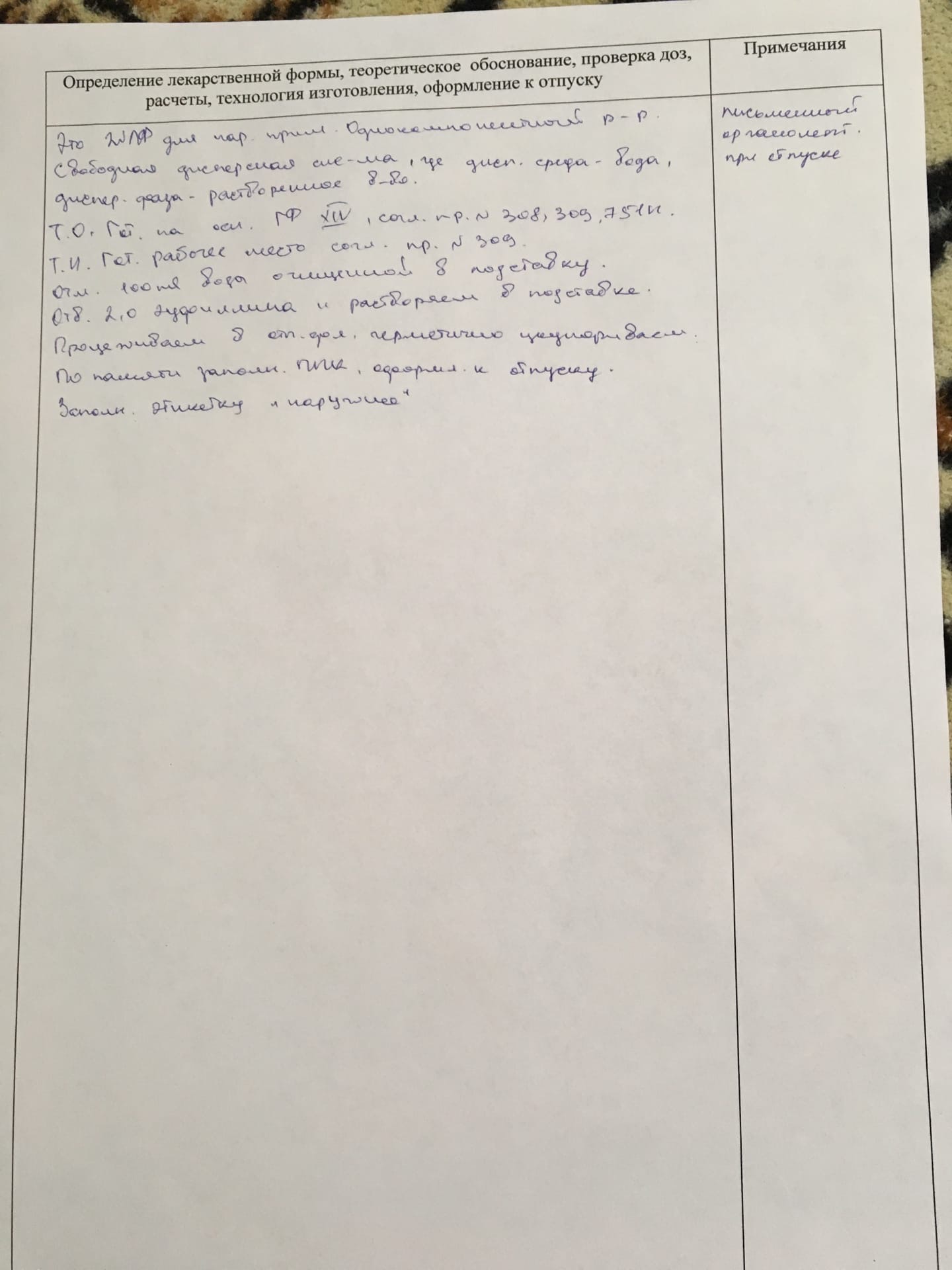 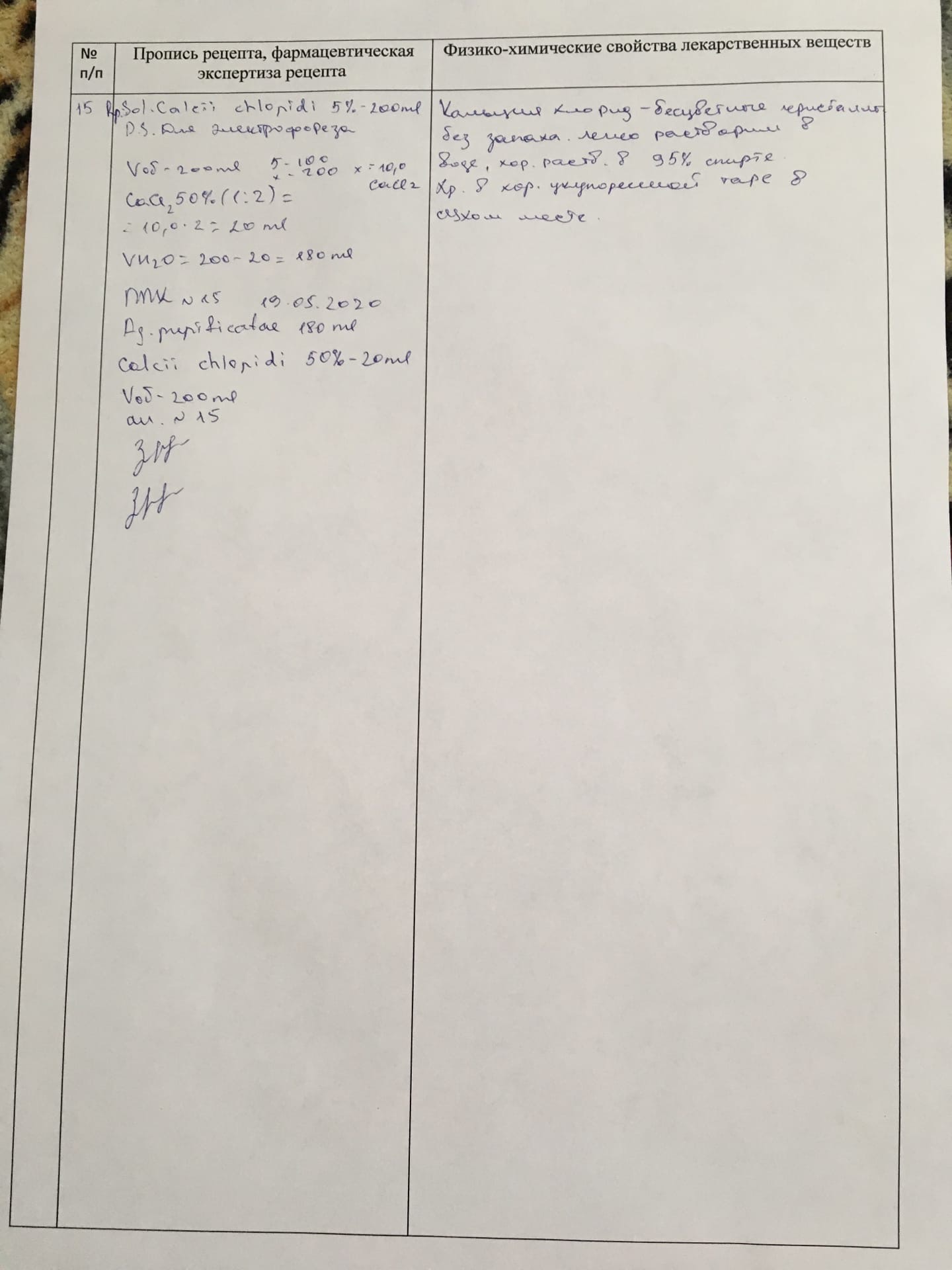 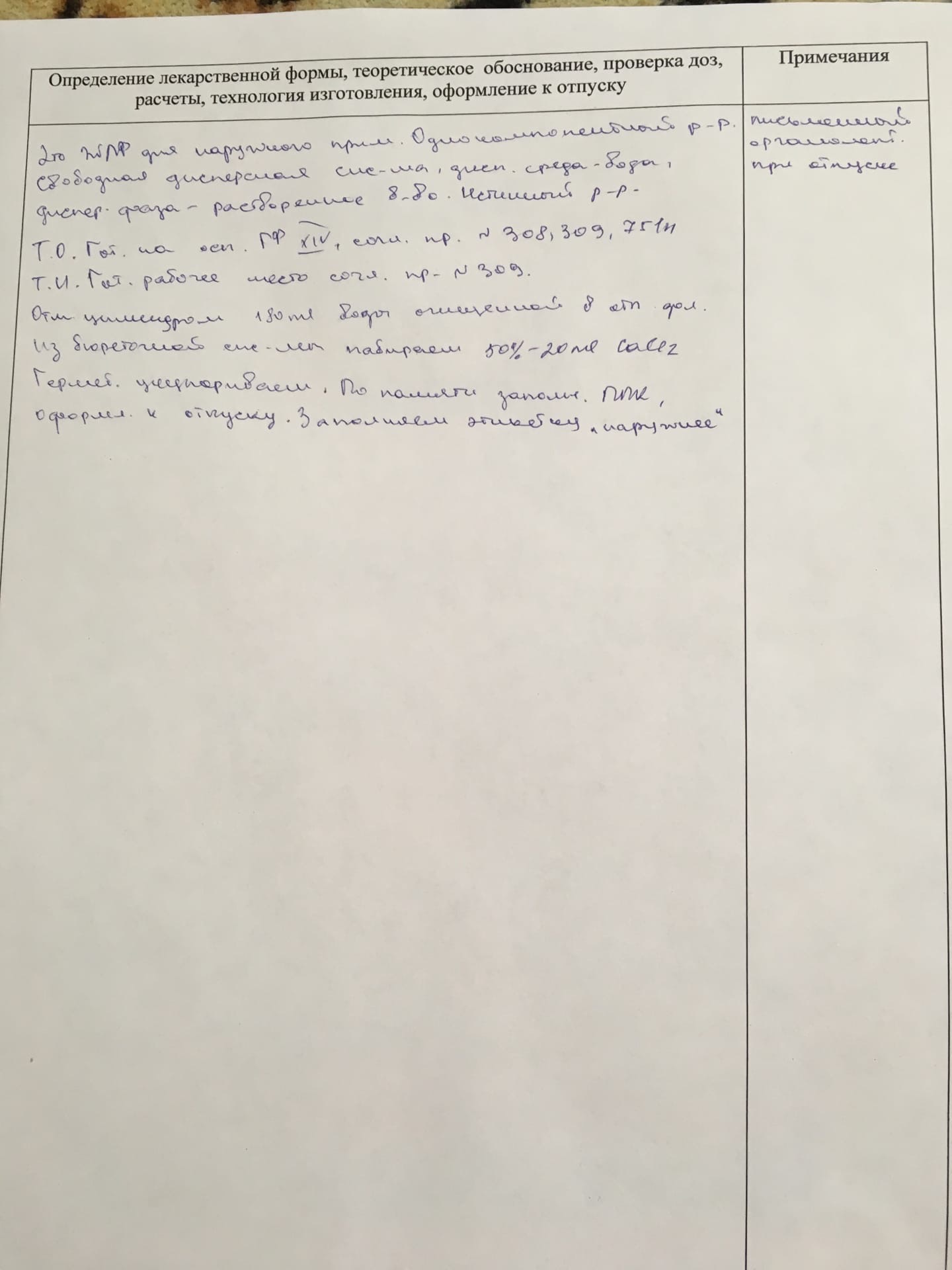 № ОК/ПККритерии оценки Баллы (0-2)ОК 1.Демонстрирует заинтересованность профессией, исполняет трудовую дисциплинуОК 2.Регулярно ведет дневника и выполняет всех виды работ, предусмотренные программой практики.ОК  3.Умеет изготавливать различные лекарственные формы, согласно требованиям ГФ РФ, Приказам МЗ РФ ОК  4.Умеет пользоваться нормативной документацией, Государственной Фармакопеей РФОК 6.Проявляет корректность и уважение, умеет эффективно общаться к сотрудникам аптеки, руководством.ОК 7.Ответственно и правильно выполняет порученные задания. ОК 9.Владеет современными технологиями изготовления различных лекарственных форм.ОК 10.Демонстрирует уважительное отношение к представителям различных социальных, культурных и религиозных общностей.ОК 11.Демонстрирует умение брать на себя нравственные обязательства по отношению к природе, обществу и человеку. ОК 12Соблюдает правила работы с ядовитыми, резко пахнущими и концентрированными фармакопейными препаратами.ПК 1.2Оформляет лекарственные формы к отпуску в соответствии с действующими требованиями.ПК 2.1Изготавливает лекарственные формы по рецептам и требованиям учреждений здравоохранения в соответствии с действующими требованиями.  ПК 2.2Изготавливает внутриаптечную заготовку и фасует лекарственные средства для последующей реализации.ПК 2.4ПК 1.6Соблюдает  правила санитарно-гигиенического режима, охраны труда, техники безопасности и противопожарной безопасности.ПК 2.5Правильно оформляет документы первичного учетаОценка:                                                                                    Итого балловМДК. 02.01. Технология изготовления лекарственных форм30 - 27 баллов – отлично26 - 24 баллов – хорошо23 - 21 баллов – удовлетворительно20 баллов и менее – неудовлетворительноМДК. 02.02. Контроль качества лекарственных средств26 - 24 баллов – отлично23 - 21 баллов – хорошо20 - 18 баллов – удовлетворительно17 баллов и менее – неудовлетворительно№ п/пЭтапы  аттестации производственной практикиОценка Оценка общего руководителя  производственной практикиДневник практикиДифференцированный зачетИтоговая оценка по производственной практике№Наименование разделов и тем практикиНаименование разделов и тем практикиВсего часов№Наименование разделов и тем практикиНаименование разделов и тем практикиВсего часов№Наименование разделов и тем практикиНаименование разделов и тем практикиВсего часов1Ознакомление со структурой производственной аптеки и организацией работы фармацевтаОзнакомление со структурой производственной аптеки и организацией работы фармацевта62Изготовление твёрдых лекарственных форм, оформление лекарственных форм к отпуску.Изготовление твёрдых лекарственных форм, оформление лекарственных форм к отпуску.63Изготовление  мягких лекарственных форм. Оформление лекарственных форм к отпуску.  Изготовление  мягких лекарственных форм. Оформление лекарственных форм к отпуску.  64Изготовление концентрированных растворов,внутриаптечных заготовок, их оформление.Изготовление концентрированных растворов,внутриаптечных заготовок, их оформление.65Изготовление жидких лекарственных форм,оформление к отпуску.Изготовление жидких лекарственных форм,оформление к отпуску.66Изготовление стерильных и асептически изготовленных лекарственных форм, оформление к отпуску.Изготовление стерильных и асептически изготовленных лекарственных форм, оформление к отпуску.6ИтогоИтого36Вид промежуточной аттестацииВид промежуточной аттестациидифференцированный зачетдифференцированный зачетДатаВремя началоработыВремя окончания работыОценкаПодпись руководителя11.05.20208:0014:0012.05.202008:0014:0013.05.202008:0014:0014.05.202008:0014:0015.05.202008:0014:0016.05.202008:0014:0018.05.202008:0014:0019.05.202008:0014:0020.05.202008:0014:0021.05.202008:0014:00№ приказа. Год изданияНаименования приказаГосударственная фармакопея РФ. Издание XIII, 2015.Государственная фармакопея – основной нормативный документ, сборник стандартов и положений, определяющий показатели качества выпускаемых в РФ лекарственных субстанций и изготовленных из них препаратов. В связи с непрерывным развитием фармацевтической науки и фармацевтического анализа, необходимостью вносить новые методы анализа и новые препараты, Государственная фармакопея РФ периодически переиздается. Она включает в себя три тома.Первый том включает в себя такие разделы: вступительное слово; состав Совета МЗРФ по государственной фармакопее; содержание; научные и технические редакторы; предисловие; введение; перечень ОФС, впервые вводимых в действие; перечень ФС, впервые вводимых в действие; перечень ОФС, действие которых прекращено; организации, учреждения РФ, которые принимали участие в создании ГФ РФ XIII издания; ОФС (общие статьи; методы анализа; реактивы).Второй том включает в себя такие разделы: содержание; ЛФ и методы их анализа; ЛРС, фармацевтические субстанции растительного происхождения, лекарственные растительные препараты и методы их анализа; группы иммунобиологических лекарственных препаратов и методы их анализа; ЛП из крови и плазмы крови человека и животных и методы их анализа; радиофармацевтические ЛС.Третий том включает в себя такие разделы: фармакопейные статьи; лекарственные препараты, приложения.Федеральный закон от 12.04.2010 №61-ФЗ «Об обращении лекарственных средств».Настоящий Федеральный закон регулирует отношения, возникающие в связи с обращением – разработкой, доклиническими исследованиями, клиническими исследованиями, экспертизой, государственной регистрацией, со стандартизацией и с контролем качества, производством, изготовлением, хранением, перевозкой, ввозом на территорию Российской Федерации, вывозом с территории Российской Федерации, рекламой, отпуском, реализацией, передачей, применением, уничтожением лекарственных средств. Устанавливает приоритет государственного контроля безопасности, качества и эффективности лекарственных средств при их обращении.Приказ Минздрава России от 14.01.2019 №4н «Об утверждении порядка назначения лекарственных препаратов, форм рецептурных бланков на лекарственные препараты, порядка оформления указанных бланков, их учета и хранения».Приказ регулирует вопросы назначения и выписывания лекарственных препаратов при оказании медицинской помощи в медицинских организациях, иных организациях, осуществляющих медицинскую помощь, и индивидуальными предпринимателями, осуществляющими медицинскую деятельность.Содержит приложения с предельно допустимым количеством отдельных наркотических и психотропных лекарственных препаратов для выписывания на один рецепт, а так же рекомендованным количеством отдельных лекарственных препаратов для выписывания на один рецепт, допустимые к использованию рецептурные сокращения. Приказ МЗ и социального развития России от 12.02.2007 №110 «О порядке назначения и выписывания лекарственных препаратов, изделий медицинского назначения и специализированных продуктов лечебного питания».Приказ Минздрава РФ от 21.10.1997 №309«Об утверждении Инструкции по санитарному режиму аптечных организаций (аптек)».Содержит основные требования, предъявляемые к санитарному режиму аптечного производства и личной гигиене работников аптек.Приказ Минздрава России от 26.10.2015 №751н«Об утверждении правил изготовления и отпуска лекарственных препаратов для медицинского применения аптечными организациями, индивидуальными предпринимателями, имеющими лицензию на фармацевтическую деятельность».Приказ устанавливает требования к изготовлению и отпуску лекарственных препаратов для медицинского применения аптечными организациями, индивидуальными предпринимателями, имеющими лицензию на фармацевтическую деятельность с правом изготовления лекарственных препаратов для медицинского применения.Приказ Минздравсоцразвития РФ от 23.08.2010 №706н«Об утверждении Правил хранения лекарственных средств».Настоящие Правила устанавливают требования к помещениям для хранения лекарственных средств для медицинского применения, регламентируют условия хранения указанных лекарственных средств и распространяются на производителей лекарственных средств, организации оптовой торговли лекарственными средствами, аптечные организации, медицинские и иные организации, осуществляющие деятельность при обращении лекарственных средств, индивидуальных предпринимателей, имеющих лицензию на фармацевтическую деятельность или лицензию на медицинскую деятельность. Содержит следующие главы: общие положения; общие требования к устройству и эксплуатации помещений хранения лекарственных средств; общие требования к помещениям для хранения лекарственных средств и организации их хранения; требования к помещениям для хранения огнеопасных и взрывоопасных лекарственных средств и организации их хранения; особенности организации хранения лекарственных средств в складских помещениях; особенности хранения отдельных групп лекарственных средств в зависимости от физических и физико-химических свойств, воздействия на них различных факторов внешней среды.№Состав лекарственной формы (по рецепту, требованию)Срок годности (продолжительность хранения, сутки)Растворы для инъекций и инфузийРастворы для инъекций и инфузийРастворы для инъекций и инфузий1. Р-р натрия гидрокарбоната 5%-300мл30 дней2. Р-р новокаина 2%-150мл30 днейЛекарственные формы для внутреннего употребленияЛекарственные формы для внутреннего употребленияЛекарственные формы для внутреннего употребления1. Р-р магния сульфата 33%-400мл15 дней2. Глюкоза 75,010 дней3. Калия хлорид 1,010 днейСтерильные растворы для наружного примененияСтерильные растворы для наружного примененияСтерильные растворы для наружного применения1. Р-р натрия хлорида 10%-150мл90 дней2. Р-р натрия цитрата 5%-100мл30 дней3. Вода для инъекции 350мл 30 днейСредства для дезинфекцииСредства для дезинфекцииСредства для дезинфекции1. Р-р перекиси водорода 4%-100мл10 дней2. Р-р формалина 10%-5000мл10 днейСпиртовые растворыСпиртовые растворыСпиртовые растворы1. Р-р фурацилина 40%-200мл10 дней2. Р-р йода 2%-200мл10 днейЛекарственные формы для наружного примененияЛекарственные формы для наружного примененияЛекарственные формы для наружного применения1. Р-р формалина 10%-30мл, 400мл10 дней2. Р-р натрия хлорида 1%-200мл, 400мл10 дней3. Р-р натрия гидрокарбоната 1%-200мл10 дней4. Р-р калия иодида 1%-200мл10 дней5. Р-р кальция хлорида 2%-200мл10 дней6. Р-р натрия хлорида 10%-400мл10 дней7. Р-р калия перманганата 5%-100мл10 дней8. Р-р Люголя 1%-200мл10 дней9. Р-р аммиака 2%-200мл10 дней10. Р-р магния сульфата 33%-450мл 15 суток№Дата Виды работКоличество122.04.19Знакомство со структурой производственной аптеки и организацией работы фармацевта223.04.19Подготовка к стерилизации раствора фурацилина 1:5000 - 350 мл80 флаконов223.04.19Раствор перекиси водорода 6% - 5 л10 канистр324.04.19Раствор перекиси водорода 6% - 400 мл29 флаконов324.04.19Подготовка к стерилизации воды очищенной 400 мл200 флаконов425.04.19Оформление флаконов к отпуску со спиртом этиловым 50 флаконов526.04.19Подготовка к стерилизации раствора новокаина 1%- 150 мл80 флаконов526.04.19Подготовка к стерилизации раствора новокаина 2% - 150 мл40 флаконов629.04.19Раствор азопирана спиртовый 50 мл12 флаконов629.04.19Оформление к отпуску раствора хлоргексидина биглюконата спиртового 0,5%-400 мл 50 флаконов730.04.19Подготовка к стерилизации раствора хлоргексидина биглюконата 0,02% - 350 мл136 флаконов730.04.19Подготовка к стерилизации раствора фурацилина 1:5000 – 350 мл84 флакона801.05.19Оформление этикеток200 штук902.05.19Оформление этикеток150 штук1003.05.19Оформление этикеток220 штук